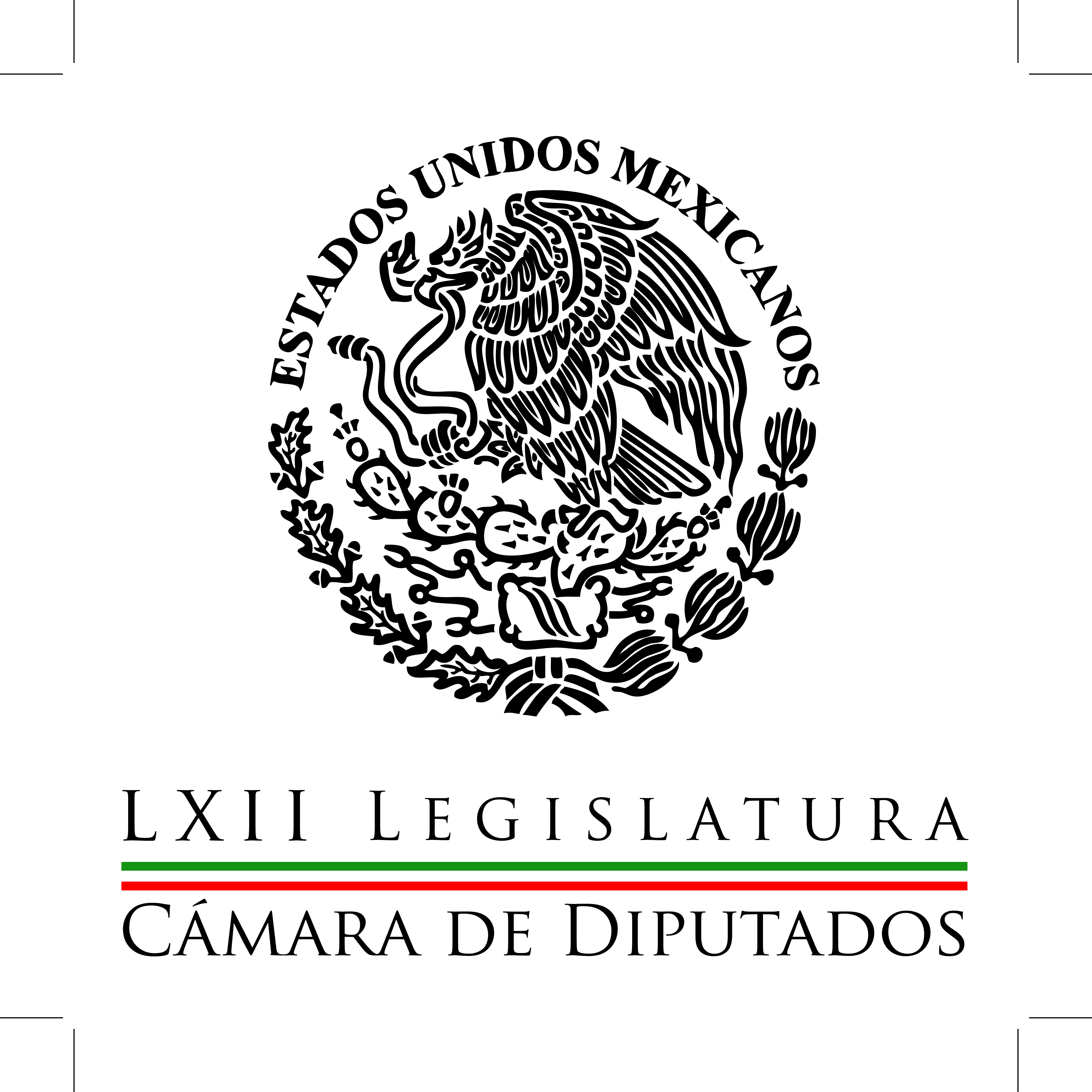 Carpeta InformativaPrimer CorteResumen: Carolina Viggiano: Paquete Económico 2016 Ernesto Cordero: Paquete Económico 2016 Empresa de los turistas mexicanos no tenía los permisos para el recorridoJoaquín López-Dóriga: Ratificación de Agustín Carstens en el Banco de México El Legislativo atiende Ayotzinapa solo cuando adquiere notoriedad: Vidulfo Flores Critica AMLO altos sueldos y recorte a programas sociales14 de septiembre de 2015TEMA(S): Información GeneralFECHA: 14/09/2015HORA: 06:28NOTICIERO: En los Tiempos de la RadioEMISIÓN: Primer CorteESTACION: 103.3 FMGRUPO: Fórmula0Carolina Viggiano: Paquete Económico 2016 Oscar Mario Beteta, conductor: El comentario de la licenciada Carolina Viggiano en este espacio. Diputado Carolina Viggiano, colaboradora: Muy buenos días, Oscar Mario, muy buenos días a todos nuestros amigos radioescuchas. El pasado 10 de septiembre en la Cámara de Diputados las legisladoras y los legisladores recibimos el Paquete Económico para el 2016, presentado por el Presidente de la República que incluye el Presupuesto de Egresos de la Federación y la nueva Ley de Ingresos, entre otras iniciativas. Hacia el entorno económico mundial este paquete constituye una respuesta responsable que adopte medidas de austeridad que tienen el propósito de hacer un ajuste en el gasto del estado, pero no en el de los mexicanos, de ahí que la primera medida propuesta consiste en no aumentar ni crear nuevos impuestos. Esto no sería posible sin la Reforma Fiscal que hizo crecer nuestra recaudación durante el 2015, permitiendo que disminuya nuestra dependencia de los ingresos de petróleo y que tengamos una economía estable y más fuerte que la de muchos otros países en vías de desarrollo. Si bien es cierto que la economía no ha crecido al ritmo que esperamos, no podemos perder de vista que ha registrado el mayor crecimiento desde 2011, superior al 3 por ciento, aunado a que la inflación ha ido a la baja, beneficiando con ello la economía de las familias. Por otra parte, se ha propuesto adoptar una estrategia de deducción de impuestos focalizada para fortalecer a las pequeñas y medianas empresas, se permite la opción de que éstas puedan pedirle al SAT, al Servicio de Administración Tributaria, que comparta su información con los bancos para que sea tomada en cuenta como historial crediticio con la finalidad de acceder a servicios financieros, también se proponen medidas para fomentar la formalización. Las y los diputados tenemos el compromiso de revisar y analizar minuciosamente el Paquete Económico para asegurar que todos y todas las mexicanas tengamos la seguridad de que nuestro país tendrá estabilidad y crecimiento económico. Sin duda representa un gran avance y compromisos que el Presidente de la República haya apostado proteger el ingreso familiar y no el ingreso del estado, apretando el cinturón de la burocracia. Muchas gracias, soy su amiga Carolina Viggiano y como siempre le deseo a usted y a su familia un excelente semana. Duración 2’20’’, nbsg/m. TEMA(S): Información GeneralFECHA: 14/09/2015HORA: 06:28NOTICIERO: En los Tiempos de la RadioEMISIÓN: Primer CorteESTACION: 103.3 FMGRUPO: Fórmula0Ernesto Cordero: Paquete Económico 2016 Senador Ernesto Cordero, colaborador: Buenos días. El martes pasado, la Secretaría de Hacienda entregó al Congreso el Paquete Económico 2016 y sobre eso va mi comentario de hoy. En términos generales y a reserva de una revisión más exhaustiva del mismo, debo decir que el paquete que recibimos manda las señales correctas y atiende las recomendaciones que legisladores y analistas hemos venido en las últimas semanas debido a lo complejo del mercado interno y externo que enfrentamos y se prevé continuará en 2016. Las señales a las que me refiero son las siguientes. En primer lugar, revisando las modificaciones en el proyecto de Ley de Ingresos, observamos que la Secretaría de Hacienda no cedió ante las presiones que pedía la incorporación de facilidades y concesiones tributarias y un orden, que hubiera mermado los niveles de recaudación. Si bien se incluyeron algunas concesiones, éstas son de orden menor y, sobre todo, vale la pena decir no tendrá un impacto tributario significativo. En 2014 fuimos los senadores del PAN los que advertimos de los efectos dañinos de la Reforma Fiscal pero en este momento, ante la caída de los ingresos petroleros, debilitar la posición fiscal del país otorgando deducciones importantes no es una buena idea. Por otro lado, era muy importante que el déficit presupuestario manifestara la voluntad del gobierno de reducir los niveles y el ritmo de endeudamiento en que el gobierno venía incurriendo en los últimos años. Cabe la precisión de que el paquete no presenta déficit cero, pero al menos sí se reduce en medio punto porcentual del PIB y esto es una señal adecuada. En lo referente al gasto público, son dos cosas las que me gustaría destacar. La primera, que el proyecto de presupuesto obedece a criterios de presupuesto basado en resultados. Segundo aspecto en términos de gasto público que quiero resaltar es la desaparición de fondos como el de pavimentación que, en años anteriores, formaban parte del Ramo 23 y los cuales se distribuían de manera discrecional entre los diputados y sin necesariamente responder a las prioridades nacionales. En conclusión, tras una primera revisión, el Paquete Económico envía señales de responsabilidad, indispensables para una conducción económica adecuada en un entorno tan volátil como el actual. Habrá, sin duda, que hacer un análisis con mucha mayor profundidad en las siguientes semanas de todo el paquete, pues como dicen "el diablo está en los detalles". Hasta aquí mi comentario, muchas gracias. Duración 2’21’’, nbsg/m. TEMA(S): Información GeneralFECHA: 14/09/2015HORA: 08:24NOTICIERO: FórmulaEMISIÓN: Primer CorteESTACION: OnlineGRUPO: Fórmula0Confirma Cancillería dos mexicanos muertos y 6 heridos por ataque en EgiptoTras el ataque aéreo a un grupo de turistas mexicanos en Egipto, la titular de la Secretaría de Relaciones Exteriores (SRE) Claudia Ruiz Massieu ha confirmado la muerte de dos connacionales y seis más heridos. Ruiz Massieu señaló que "tenemos información suficiente para confirmar el deceso de dos personas", así como que las autoridades competentes de Egipto se encuentran determinando su identidad.La canciller señaló que ayer por la tarde (hora de Egipto) Jorge Álvarez Fuentes, Embajador de México en Egipto, fue informado por la Agencia de Viajes Window of Egypt que en el Desierto Occidental Al Bajad se perpetró un ataque en contra de un grupo de turistas, que incluía a ciudadanos mexicanos.Aunque señaló que los mexicanos heridos se encuentran estables, "estamos a la espera de que las autoridades egipcias competentes, nos den acceso que permita conocer la situación del resto de los afectados".El Embajador Álvarez señaló que los mexicanos llegaron a El Cairo, capital egipcia, el 11 de septiembre, de donde salieron dos días después con destino al Oasis Bahariya, cerca de donde hicieron una parada para descansar y comer; el grupo de turistas fue atacada vía aérea.Cabe señalar que la canciller ha tenido contacto con algunos mexicanos hospitalizados, asegurando que no se escatimará en recursos para el apoyo de los afectados.Tras estos hechos, personal de protección consular de la embajada se trasladó al hospital al oeste de El Cairo donde fueron llevados los mexicanos, donde el Embajador Jorge Álvarez se entrevistó con los seis mexicanos que resultaron heridos; todos narraron haber sido atacados por aviones civiles y militares.Claudia Ruiz Massieu señaló que en cuanto se enteró de lo ocurrido giró instrucciones a personal diplomático en Egipto; además, tuvo un primer contacto con el Ministro de Relaciones Exteriores de Egipto, quien reiteró la voluntad del país para realizar la investigación.Entre otras acciones, por instrucción del presidente Enrique Peña Nieto, se incrementó la presencia de personal diplomático mexicano en Egipto, así como mantener contacto con los familiares de las víctimas.Ruiz Massieu señaló que tuvo un primer contacto con el Ministro de Relaciones Exteriores egipcio, Sameh Shukri, quien expresó las condolencias de su gobierno y la voluntad de investigar a fondo y de manera expedita En México, la canciller se reunió con el Embajador de Egipto en México, Yasser Shaban, a quien esta mañana recibió en Cancillería y le entregó una carta diplomática en la que el gobierno mexicano expresa su profunda consternación y exigió una investigación expedita, exhaustiva y afondo para esclarecer los hechos y establecer responsabilidades.Se solicitó también apoyo a la embajada mexicana en El Cairo, así como a su personal para proporcionar todos los apoyos requeridos por los afectados para su atención y repatriación a México.Cabe señalar que el Primer Ministro de Egipto encabezará el comité de investigación que atenderá este caso. Duración 00’’, nbsg/m. TEMA(S): Información General FECHA: 14/09/15HORA: 06:51NOTICIERO: En los Tiempos de la RadioEMISIÓN: Segundo CorteESTACION: 103.3 FMGRUPO: Radio Fórmula0Empresa de los turistas mexicanos no tenía los permisos para el recorridoLos vehículos de la empresa contratada por los turistas mexicanos muertos y heridos en un ataque por error de las fuerzas de seguridad egipcias no tenían licencia ni los permisos necesarios para realizar el recorrido, indicó hoy la portavoz del Ministerio egipcio de Turismo, Rasha al Azaizi.En declaraciones recogidas por la agencia oficial egipcia de noticias, MENA, la portavoz añadió que la compañía no informó a las autoridades del país sobre su viaje por una zona desértica cuyo acceso está prohibido.Al Azaizi informó de que el Ministerio de Turismo ha creado una comisión de investigación en coordinación con las autoridades de la provincia de Al Wadi al Yadid y las fuerzas de seguridad para esclarecer los hechos.La portavoz egipcia agregó que el ministro de Turismo en funciones, Jaled Rami, presentó sus condolencias a las familias de las víctimas y deseó a los heridos una rápida recuperación.El responsable interino de esa cartera gubernamental está al tanto de las últimas investigaciones y prometió "sancionar a la empresa responsable del desafortunado accidente", añadió la portavoz.Asimismo, el ministro instó a los empleados de su ministerio a que se coordinen con la Embajada mexicana en El Cairo para ofrecer toda la ayuda posible.La legación mexicana en la capital egipcia se negó a realizar ningún tipo de declaración y delegó esa responsabilidad a las autoridades en México.Las fuerzas de seguridad egipcias mataron "por error" a al menos 12 turistas de nacionalidad mexicana y egipcia, e hirieron a otros 10, al confundir los vehículos en los que viajaban con los de terroristas, informó el Ministerio de Interior en un comunicado enviado pasada la medianoche del domingo.El ministerio aseguró que una patrulla conjunta de la Policía y el Ejército estaba persiguiendo a "elementos terroristas" en la región del desierto occidental a la que está prohibido acceder.Hasta el momento, no se ha precisado cuántos ciudadanos mexicanos se encuentran entre las víctimas. ys/m.TEMA(S): Información General FECHA: 14/09/15HORA: 00:0NOTICIERO: MVS NoticiasEMISIÓN: Primer CorteESTACION: OnlineGRUPO: MVS0Se reúnen Peña Nieto y Ruíz Massieu tras muerte de mexicanos en EgiptoAl informar que el presidente Enrique Peña Nieto encabezó una reunión para coordinar apoyos por la muerte y heridos mexicanos en Egipto, la Presidencia de la República señaló que estos hechos ocurrieron cuando las fuerzas del orden de esa nación “dispararon accidentalmente” contra  el convoy de vehículos en que viajaban.Durante la reunión de emergencia que se celebró en la Residencia Oficial de Los Pinos, el Primer Mandatario condenó el ataque contra connacionales que visitaban esa nación de Oriente Próximo, al tiempo que exigió una investigación exhaustiva de las autoridades egipcias. La noche de este domingo, Peña Nieto trabajó junto con la secretaria de Relaciones Exteriores, Claudia Ruiz Massieu, para realizar acciones y coordinar apoyo a los turistas mexicanos que resultaron heridos, así como a las familias de los connacionales fallecidos en los lamentables hechos ocurridos en Egipto. La Presidencia de la República difundió seis fotografías donde se aprecia que, también estuvieron presentes el Jefe de la Oficina de la Presidencia, Francisco Guzmán Ortiz, así como el subsecretario de la cancillería, Carlos de Icaza González, donde el presidente Peña Nieto se comunicó con el embajador de México en aquella nación, Jorge Álvarez Fuentes, a quien instruyó brindar todo el apoyo a los connacionales hospitalizados, así como ofrecer asistencia a los familiares de quienes fallecieron. ys/m.TEMA(S): Información GeneralFECHA: 14/09/2015HORA: 06:28NOTICIERO: En los Tiempos de la RadioEMISIÓN: Primer CorteESTACION: 103.3 FMGRUPO: Fórmula0Joaquín López-Dóriga: Luis Videgaray confirmó que economía mexicana sigue creciendo Joaquín López-Dóriga, colaborador: El secretario de Hacienda, Luis Videgaray, confirmó que la economía mexicana sigue creciendo y esto es importante porque hay grandes países, como Brasil o Rusia, que no están creciendo, al contrario. Yo sé que a veces éste no es un consuelo, es sólo un comparativo. El titular de Hacienda dijo que México sigue creciendo a pesar del entorno internacional adverso, pero también ha dicho una realidad; sigue creciendo, pero no en las proporciones que México necesita crecer para atender los problemas fundamentales, como son el empleo y la pobreza. El secretario de Hacienda dijo que México tiene mecanismos de protección para enfrentar la volatilidad financiera internacional, como las altas reservas internacionales, una línea de crédito de más de 70 mil millones de dólares con el Fondo Monetario Internacional, las coberturas petroleras y el programa de austeridad. Lo que pasa es que todo esto se inscribe hoy en un mundo en el que priva la incertidumbre y la volatilidad, eso no ayuda a nadie. Duración 1’14’’, nbsg/m. TEMA(S): Información GeneralFECHA: 14/09/2015HORA: 07:26NOTICIERO: En los Tiempos de la RadioEMISIÓN: Primer CorteESTACION: 103.3 FMGRUPO: Fórmula0Joaquín López-Dóriga: Ratificación de Agustín Carstens en el Banco de México Oscar Mario Beteta, conductor: El análisis de Joaquín López-Dóriga. Joaquín López-Dóriga, colaborador: Gracias Oscar Mario, me da mucho saludarte otra vez, como todas las mañanas, muy buenos días. Pues el mundo financiero ha recibido con un gran beneplácito la nominación, la propuesta que ha hecho el presidente Enrique Peña Nieto de ratificar a Agustín Carstens como gobernador del Banco de México para un nuevo periodo de seis años a partir del próximo 1 de enero. El Presidente en su escrito, en su propuesta al Senado, afirma que el doctor Carstens cumple ampliamente con los requisitos de la Ley del Banco de México. Señala que su desempeño profesional muestra, sin lugar a dudas, que mantiene las capacidades y virtudes para ocupar el cargo del gobernador del Banco de México y se dice seguro de que de ser aprobada su designación, Carstens seguirá desempeñándose de manera ejemplar, como lo ha hecho, en beneficio del banco central y de México. El hecho es que Agustín Carstens es un aval para México, para las finanzas públicas, para la política monetaria, pero no sólo es un aval para México; en momentos en el mundo es azotado por esta tormenta de inestabilidad, de volatilidad, de incertidumbre, Agustín Carstens es un aval de México al mundo. Duración 1’15’’, nbsg/m. TEMA(S): Información GeneralFECHA: 14/09/2015HORA: 06::46 AMNOTICIERO: En los Tiempos dela RadioEMISIÓN: Primer CorteESTACION: 103.3 FMGRUPO: FórmulaCarlos Alberto Martínez. Importancia del capital privado en el desarrollo del paísCarlos Alberto Martínez, colaborador. La importancia del capital privado en el desarrollo económico del país no es un tema menor, la relevancia de impulsar a emprendedores y otras empresas que requieren dinero debe ser un asunto prioritario, lo que se debe impulsar es la inversión de particulares nacionales y extranjeros y con ello el crecimiento económico y la generación de empleos. El Gobierno con su gasto público no lo puede, ni lo debe hacer todo, el capital privado debe ser una herramienta para sumar esfuerzos y generar casos de éxito para dar mayor impulso a proyectos productivos en los diversos sectores y regiones del país, pues nuestro país requiere elevar su competitividad y su productividad. El sector de la pequeña y mediana empresa es un sector indispensable para la economía y en donde por cierto se puede entrar a trabajar de manera muy importante a través de los fondos de capital privado. Lo que se debe entender es que los fondos de capital privado no son permanentes, tienen un mandato que señala cuándo se invierte y cuándo se debe de desinvertir. No se trata de espantar al emprendedor, sino al contrario, se trata de sacarlo a flote, apoyarlo y con ello mejorar sus procesos de inversión, incluso al abrir la oportunidad al fondo de capital privado se permite al empresario mejorar sus operaciones y desarrollar un plan estratégico de crecimiento. Los inversionistas exigen conocer a fondo dónde colocarán su capital desde luego, por lo que se requiere institucionalidad para planear los negocios, ya que en el fondo al final el capitán privado se involucra a nivel corporativo y requiere información especializada y todo ello obliga a los empresarios mexicanos a mejorar sus procedimientos, crear una cultura financiera empresarial más sólida y profesional, así como ordenarse. Nada imposible de hacerse por cierto, pero sí sumamente útil en este momento en el que el país necesita crecer y crecer fuerte. Duración: 02´20” bmj/mTEMA(S): Información GeneralFECHA: 14/09/2015HORA: 08::08 AMNOTICIERO: Fórmula onlineEMISIÓN: Segundo CorteESTACION: OnlineGRUPO: FórmulaEl Legislativo atiende Ayotzinapa solo cuando adquiere notoriedad: Vidulfo Flores Luego de que se pactara la reunión entre los familiares de los padres de los 43 normalistas desaparecidos y el presidente Enrique Peña Nieto para el 24 de septiembre, Vidulfo Rosales señaló que falta por definir tanto el lugar del encuentro como el formato del mismo.Aunque señaló que todo parece indicar que la reunión se lleve a cabo en la Residencia Oficial de Los Pinos, el abogado insistió que aún no se define, "eso se va a trabajar en los próximos días". Agregó que esperan un formato como el de la reunión anterior, donde se escuchó a todos los padres y, en la recta final "que se dieran las propuestas concretas que traemos y, finalmente, pudiéramos salir con compromisos concretos y escritos, por el Presidente".En entrevista telefónica para el noticiero "Ciro Gómez Leyva por la mañana", Vidulfo Rosales señaló que entre las demandas se encuentra el replanteamiento de toda la investigación, pues al quedar sin sustento la línea del basurero de Cocula, "tienen que replantearse nuevas líneas de investigación, así como "las instancias que tienen que conducir la investigación".Agregó que tanto el Centro de Derechos Humanos La Montaña Tlachinollan como el Centro Pro Agustín Juárez trabajan en una propuesta para que el caso de los normalistas no necesariamente sea investigado por la Subprocuraduría Especializada en Investigación de Delincuencia Organizada (SEIDO).Asimismo, aunque calificó como importante la propuesta del Poder Legislativo para que sean dos comisiones las que investiguen el tema, señaló que "nos preocupa que sólo cuando el tema adquiere notoriedad mediática, es cuando surge la preocupación del Legislativo, pero en los momentos difíciles, tampoco hacen caso". bmj/mTEMA(S): Trabajo LegislativoFECHA: 14/09/2015HORA: 07:40 AM  NOTICIERO: La Razón EMISIÓN: Primer CorteESTACIÓN: Online GRUPO: La Razón 0 Niega Aureoles que haya negociaciones con autodefensas presosEl gobernador electo, Silvano Aureoles Conejo, negó que existan negociaciones previas a su arribo al Solio de Ocampo para que tanto Cemeí Verdía Zepeda, como José Manuel Mireles Valverde puedan ser excarcelados.Esto luego de que el líder de las autodefensas de Aquila, Cemeí Verdía, asegurara que gozará de su libertad una vez que se consume el cambio de gobierno en Michoacán. “Todos los juicios iniciados tienen que resolverse de acuerdo al debido proceso y apego al derecho”, enfatizó Aureoles.El gobernador Aureoles Conejo dejó en claro que de consumarse el excarcelamiento de alguno de los principales líderes de este movimiento, su arribo al gobierno estatal no influirá sobre esta determinación.De esta manera, Aureoles aclaró que no han existido, ni existirán negociaciones con los líderes de las autodefensas, y subrayó que se mantendrá al margen de las determinaciones que se lleven a cabo en el sistema jurídico de Michoacán.El gobernador electo aclaró que su administración tendrá como prioridad el establecer un esquema de seguridad digno para los michoacanos, a fin de erradicar la presencia de civiles armados que busquen resguardar la integridad de la ciudadanía.Tras hacer esta aseveración, detalló que las urbes en las que se concentrará la atención de su gobierno serán: Morelia, Uruapan y Lázaro Cárdenas, por considerar que continúan siendo las más afectadas en cuanto a incidencias delictivas se refiere.Al ser cuestionado sobre si el Mando Unificado prevalecerá en su gobierno, confirmó que su administración dará continuidad a este modelo de seguridad, tras resaltar que la “única manera de atender las deficiencias de seguridad es de manera coordinada”.TEMA(S): Información General FECHA: 14/09/15HORA: 00:00NOTICIERO: MVS NoticiasEMISIÓN: Primer CorteESTACION: OnlineGRUPO: MVS0Critica AMLO altos sueldos y recorte a programas socialesEl presidente del Consejo Nacional del partido Movimiento de Regeneración Nacional (MORENA), Andrés Manuel López Obrador, consideró que la austeridad anunciada por el Gobierno Federal para el 2016 es parcial, pues los recortes presupuestales afectarán el gasto en educación, salud y seguridad social; sin embargo, no tocarán los altos sueldos de funcionarios públicos.Recriminó que el Ejecutivo no de muestras reales de ser austero, pues se resiste a vender el avión presidencial que costó 8 mil millones de pesos, no quiere reducir las pensiones a ex presidentes y mantiene sueldos millonarios para los funcionarios de primer orden en la administración pública federal.El ex Jefe de Gobierno del Distrito Federal lamentó que los recortes vayan a los rubros de educación, salud y seguridad social, en lugar de dirigirse a gastos superfluos.Denostó que los sueldos de altos funcionarios como secretarios de Estado, el Presidente, ministros de la Corte y diputados y senadores persistan, mientras el gasto social y destinado al combate a la pobreza se reduce.Al calificar de corrupto al Presidente de la República, demandó aprobar la iniciativa en materia de austeridad presentada por la bancada de MORENA en la Cámara de Diputados, la cual prevé reducir los gastos suntuarios e innecesarios en el Gobierno Federal, acotar los privilegios, ordenar la venta del nuevo avión presidencial y que se cancele la construcción del Nuevo Aeropuerto de la Ciudad de MéxicoDe gira por Tabasco, López Obrador arremetió contra el gobernador Arturo Núñez, y dijo que no habrá posibilidades de que defienda a los tabasqueños ante los recortes al gasto anunciados por la Federación. Incluso consideró que el mandatario estatal está “subordinado, sometido a la mafia del poder”. Asimismo, rechazó tajante que MORENA esté planeando alianzas con otros partidos políticos para las elecciones del 2016 y los años siguientes, al manifestar que las demás fuerzas políticas están “amafiadas” y son “paleras” del régimen corrupto, incluyendo al Partido de la Revolución Democrática (PRD).“No tenemos nada que ver ni con dirigentes ni con gobernantes del PRD, ya pintamos nuestra raya, no queremos nada con corruptos, con ladrones en MORENA”, señaló.En cuanto al tema de los 43 normalistas de Ayotzinapa, el político tabasqueño insistió en que el Jefe del Ejecutivo sabe qué sucedió con ellos, pero le ha mentido a los mexicanos. Asimismo, recalcó que es necesario hablar con la verdad y castigar a los responsables de la desaparición, porque hay complicidades múltiples en dicho caso.Sobre las elecciones para la presidencia municipal de Centro, en Tabasco, indicó que MORENA participará en cuanto se anuncie la fecha de reposición. Enfatizó que su partido continuará por la vía electoral, porque la otra opción es la armada, pero la violencia no destruye el autoritarismo, sino que lo refuerza.Asimismo, anunció que iniciará una gira por el municipio referido, a fin de “orientar” a los ciudadanos sobre el voto. De igual modo, anunció que el próximo 2 de octubre, se lanzará la convocatoria de ingreso a las escuelas superiores de Ingeniería, Contabilidad, Normal de Maestros, Derecho, Medicina, en las delegaciones del Distrito Federal que ganó MORENA, y las cuales se financiarán con la mitad de los sueldos de los legisladores del partido a nivel local y federal. ys/m.TEMA(S): Información GeneralFECHA: 14/09/2015HORA: 06::32 AMNOTICIERO: Fórmula onlineEMISIÓN: Primer CorteESTACION: OnlineGRUPO: FórmulaBomberos controlan incendio en Plaza MeaveElementos del Heroico Cuerpo de Bomberos del Distrito Federal controlaron esta madrugada un incendio en un inmueble de la plaza comercial Meave, ubicada sobre Eje Central, en la colonia Centro.El director general del Cuerpo de Bomberos, Raúl Esquivel, informó en su cuenta de Twitter @Raul_Esquivel_C que fue sofocado el incendio ocurrido en dicho inmueble, aunque todavía se trabaja en la remoción de escombros como medida de seguridad. Hasta el momento se desconozcan las causas que originaron el incidente. bmj/mCarpeta InformativaSegundo CorteResumen: Lamentan diputados ataque a mexicanos en Egipto; exigen al gobierno postura firmeDiputados del PRD y MORENA también dicen 'adiós' a celulares y autosAceptan partidos reducción a su gastoManuel Clouthier. Sus planes como diputado independiente en la Cámara de DiputadosCNDH presenta a Cámara de Diputados el diagnóstico de supervisión penitenciariaUrge una respuesta del Congreso para dar solución al problema de las desaparicionesReunión de empresarios del CCE con la cúpula priista14 de Septiembre de 2015TEMA(S): Trabajo Legislativo FECHA: 14/09/15HORA: 00:00NOTICIERO: MVS NoticiasEMISIÓN: Primer CorteESTACION: OnlineGRUPO: MVS0Lamentan diputados ataque a mexicanos en Egipto; exigen al gobierno postura firmeEn la Cámara de Diputados, el ataque de elementos militares de Egipto contra turistas de origen mexicano generó reacciones.El presidente de la Mesa Directiva de San Lázaro, Jesús Zambrano, escribió en su cuenta en Twitter que el suceso es lamentable y se espera una postura clara del gobierno mexicano.“Lamento la muerte de turistas mexicanos en #Egipto y espero que haya una postura clara del gobierno mexicano ante tan lamentable hecho”, escribió Zambrano Grijalva en su cuenta @Jesus_ZambranoG.También en su cuenta en dicha red social, el coordinador de la bancada del Partido Acción Nacional (PAN), Marko Cortés, exigió una investigación pronta sobre los hechos y expresó sus condolencias a las familias afectadas.“Lamento el ataque contra turistas Mexicanos en Egipto, exigimos se investigue y aclare lo ocurrido. Nuestras condolencias con sus familias”, escribió textualmente @MarkoCortes.La diputada del Partido Revolucionario Institucional (PRI), Ivonne Ortega, también utilizó su cuenta en Twitter, @IvonneOP, para referirse al tema.“Lamento profundamente la muerte de los mexicanos en #Egipto. #Descansenenpaz”, refirió Ortega Pacheco.Los congresistas emitieron su opinión sobre el incidente ocurrido en Egipto, en el que de acuerdo a la Secretaría de Relaciones Exteriores (SRE), un número indeterminado de mexicanos fue atacado con bombas, cuando cruzaban por la zona desértica al sudoeste de esa nación.Los hechos ocurrieron éste domingo 13 de septiembre y de acuerdo a las autoridades del Ministerio de Turismo de Egipto, los turistas habrían sido atacados, al ser confundidos con un grupo de “terroristas”, ya que no tenían autorización para circular por el lugar. ys/m.TEMA(S): Trabajo Legislativo FECHA: 14/09/15HORA: 00:00NOTICIERO: MVS NoticiasEMISIÓN: Segundo CorteESTACION: OnlineGRUPO: MVSDiputados del PRD y MORENA también dicen 'adiós' a celulares y autosEn la Cámara de Diputados, los grupos parlamentarios siguen planeando el recorte a gastos y prestaciones que se les otorgan en apoyo a sus labores legislativas.Luego de que el Partido Revolucionario Institucional (PRI) anunciara que no utilizará los teléfonos y coches que da la Cámara, y en eso ahorraría 10 millones este 2015, y 30 millones en la Legislatura, el vicecoordinador Jorge Carlos Ramírez, recordó que no todos los integrantes de la fracción tendrían acceso a autos ni a teléfonos, sólo el coordinador, vicecoordinadores y algunos otros integrantes.Explicó que la idea de renunciar al beneficio señalado es evitar privilegios y si hay un bien, que sea parejo, pero esto no significa que la bancada vaya a pagar autos y celulares a los 203 priistas, pues la gran mayoría utiliza y utilizará sus propios equipos.“Pero en la bancada nunca se le ha dado auto a todos, era un grupo de vicecoordinadores, algunas gentes con necesidades particulares, entonces esto no podría considerarse un derecho, sino más bien era un privilegio para algunos y eso es lo que está eliminando el coordinador Camacho. En el PRI la idea es que todos tengan las mismas cosas”, indicó.Al respecto, la coordinadora de la bancada del Movimiento de Regeneración Nacional (MORENA), Rocío Nahle, señaló que sus compañeros no aceptarán ni autos ni teléfonos con cargo al erario, y dejó en claro que hasta el momento las autoridades administrativas no les han notificado si los recibirían.“A nosotros no nos han dicho que nos van a dar coche, tampoco nos han dicho que van a dar celulares. Entonces a lo mejor a ellos ya se los habían anunciado, a nosotros no: no tenemos ni un solo carro en la bancada de MORENA con cargo al Congreso ni tenemos un solo celular con cargo al Congreso”, especificó.A su vez, el coordinador del Partido de la Revolución Democrática (PRD), Francisco Martínez Neri, enfatizó que los perredistas tampoco utilizarán los autos y teléfonos que otorgue la Cámara, por representar un privilegio y un gasto innecesario que debería eliminarse en definitiva, aunque deberían conservarse los vehículos “utilitarios” y de uso común para los diputados y sus bancadas.“Tienen que ser todos los celulares de todos los legisladores de los que debe prescindirse. Y desde luego que en materia de automóviles, solamente deben quedar aquellos que son utilitarios, aquellos que necesariamente deban requerirse para la transportación y las actividades que realiza la Cámara. Entonces no debe haber, como hubo la Legislatura pasada y otras, ese dispendio consistente, de que el Congreso tuviese que estar comprando o adquiriendo vehículos para los legisladores”, abundó Martínez Neri.Sin que el comité de administración en San Lázaro haya definido el reparto del erario, porque apenas se integró el pasado jueves 10 de septiembre, cabe mencionar que comúnmente, no a todos les tocan coches ni celulares.Éstos se entregan a los integrantes de los órganos de gobierno, es decir, la Junta de Coordinación Política, la Mesa Directiva y el Comité de Administración; a presidentes de comisiones ordinarias, algunos vicecoordinadores de las bancadas más numerosas, y algunos funcionarios administrativos.Para saber cuánto podrían ahorrar los diputados en vehículos, hay que decir que al inicio de la pasada Legislatura, la Cámara generó polémica, al rentar 130 autos, en más de 57 millones 300 mil pesos, cuando pudo haber comprado el lote en poco más de 40 millones de pesos. El contrato se entregó a la empresa Casanova Rent.El valor comercial estimado por unidad en ese momento, era de 251 mil pesos, pero al final la renta salió en 440 mil pesos por coche.En un ejercicio de proyección, si el PRI volviera a recibir los mismos 26 autos rentados en 440 mil pesos cada uno, de acuerdo a información que se publica en el apartado de Transparencia de la Cámara, actualizada hasta abril del 2014, el ahorro sería de 11 millones 440 mil pesos.Si al PAN tuviera los mismos 12 autos, del mismo tipo y precio, se ahorrarían otros 5 millones 280 mil pesos.Si al PRD le dieran 9 vehículos, como la pasada Legislatura, el ahorro rondaría los 3 millones 960 mil pesos.Por los 4 autos otorgados al Partido Verde Ecologista (PVEM), el ahorro sería de 1 millón 760 mil pesos.Si a la bancada de MORENA, de reciente creación, le asignaran los 5 autos que ocupó la desaparecida fracción del Partido del Trabajo (PT), el ahorro sería de 2 millones 200 mil pesos.Y si las bancadas de Movimiento Ciudadano (MC), Nueva Alianza (PANAL) y la nueva fracción del Partido Encuentro Social (PES), recibieran un auto cada una, el ahorro entre las tres llegaría de 1 millón 320 mil pesos.En el hipotético caso de que todas los grupos renunciaran a dichos autos, en un año ahorrarían al menos, 25 millones 960 mil pesos,En cuanto a los teléfonos, de acuerdo al Programa Anual de Adquisiciones 2015 de la Cámara, el gasto en el servicio de Telefonía Convencional y Celular para grupos parlamentarios, órganos de gobierno y áreas administrativas, fue de 40 millones de pesos.De modo que si los diputados decidieran ahorrarse esos 40 millones de pesos en teléfono, y los casi 26 millones de pesos en autos solo para las bancadas por un año, se evitaría un gasto aproximado de 66 millones de pesos. ys/m.TEMA(S): Trabajo Legislativo FECHA: 14/09/15HORA: 13:12NOTICIERO: Reforma EMISIÓN: Segundo Corte  ESTACION: onlineGRUPO: C.I.C.S.A.Aceptan partidos reducción a su gastoRepresentantes del PAN, PRD, PRI y Movimiento Ciudadano aceptaron una reducción en las prerrogativas millonarias que recibirán en 2016, las cuales ascienden a 3 mil 800 millones de pesos para los ocho partidos políticos con registro.El vicecoordinador económico del PAN en el Senado, Francisco Búrquez, propuso aplicar un recorte del 50 por ciento al gasto contemplado.El legislador sonorense informó que llevará el tema a la tribuna de la Cámara alta para que la reducción de recursos también aplique al Instituto Nacional Electoral (INE).Por su parte, el coordinador del PAN en la Cámara de Diputados, Marko Cortés, señaló que ellos ya hicieron su parte al presentar el 3 de septiembre una iniciativa para reducir en 50 por ciento los recursos que se destinan a los partidos, por medio del cambio a la fórmula establecida en la Constitución para la asignación de recursos."Nosotros hicimos ya lo nuestro y de manera inmediata", afirmó Cortés.En conferencia de prensa, Ricardo Anaya, presidente nacional del PAN, dijo estar dispuesto a reducir sus prerrogativas y que ese dinero se designe a las universidades públicas."Yo sostengo que debemos reducir de manera muy importante el presupuesto que se asigna tanto a los partidos políticos como a la organización de las elecciones. Gran parte de ese recurso debe ir a las universidades públicas", dijo en conferencia de prensa.El líder blanquiazul se refirió al plan de austeridad que planteó para su partido, el cual contempla disminuir en 50 por ciento su propio sueldo, usar vuelos comerciales y clase turista, así como reducir a la mitad la nómina del partido. Francisco Martínez Neri, jefe de la bancada del PRD en San Lázaro, consideró que los recursos para los partidos deben ajustarse a la baja, en sintonía con la austeridad con la que se está construyendo el Presupuesto de Egresos de la Federación 2016.Esta reducción, dijo el diputado en entrevista telefónica, es un imperativo moral que deben asumir todos los partidos."Yo creo que el ajuste tiene que ser en todos los sentidos, en todos los Poderes, en todos los ramos, en todas las actividades, (...) es posible transitar hacia medidas de austeridad, pero de manera genérica, porque a la hora que haya privilegios se va a generar un problema de percepción y yo creo que nadie quiere quedar mal ante la sociedad", sostuvo Martínez Neri.Jorge Carlos Ramírez Marín, representante del PRI ante el Instituto Nacional Electoral (INE), se pronunció a favor de revisar a la baja el gasto que se asigna a los partidos.En entrevista, el también vicecoordinador priista en la Cámara de Diputados reconoció que las fuerzas políticas deben hacer el mismo esfuerzo que el resto de las áreas de la administración pública rumbo al Presupuesto 2016.El legislador advirtió que es necesario revisar con cuidado el destino de los recursos en materia electoral, ya que buena parte van a dar a la burocracia."Es indispensable que los partidos sigan la ruta que trazó la administración pública. Hay que revisar en qué áreas pueden realizarse recortes tanto a los partidos, como la propia autoridad electoral. La reforma logró reducir los costos, pero todavía pueden ser menos costosas las elecciones", dijo.El coordinador de los diputados de Movimiento Ciudadano, Clemente Castañeda, indicó que en la Cámara se debe dar una discusión seria sobre la reducción de recursos a los partidos, pues además de ajustar el Presupuesto de Egresos, se tienen que hacer reformas a la Constitución y al código electoral, que es en dónde se establecieron las fórmulas de reparto."Es inadmisible que de cara a una época en la que absolutamente todos necesitamos apretarnos el cinturón, los partidos políticos no entren en este esquema. Yo aprovecho para recordar que Movimiento Ciudadano durante la campaña hizo un planteamiento entre sus cinco propuestas para México y una de ellas era ni un peso más a los partidos políticos", dijo.REFORMA publicó este lunes que los ocho partidos políticos que mantendrán su registro contarán en 2016 con unos 3 mil 800 millones de pesos de prerrogativas federales para su gasto ordinario, lo que equivale a 10.5 millones de pesos cada día.Esto sin contar los recursos para gasto ordinario que se les asignen en las 32 entidades federativas, a los que habrá que aumentar los gastos para campaña en los 13 estados donde habrá elecciones locales el próximo año.TEMA(S): Trabajo Legislativo FECHA: 14/09/15HORA: 11:21NOTICIERO: Reforma EMISIÓN: Segundo Corte  ESTACION: onlineGRUPO: C.I.C.S.A.Acepta PRI revisar gasto a partidosJorge Carlos Ramírez Marín, representante del Partido Revolucionario Institucional (PRI) ante el Instituto Nacional Electoral (INE), se pronunció a favor de revisar a la baja el gasto que se asigna a los partidos.En entrevista, el también vicecoordinador priista en la Cámara de Diputados reconoció que las fuerzas políticas deben hacer el mismo esfuerzo que el resto de las áreas de la administración pública rumbo al Presupuesto 2016.Ramírez Marín advirtió que es necesario revisar con cuidado el destino de los recursos en materia electoral, ya que buena parte van a dar a la burocracia."Es indispensable que los partidos sigan la ruta que trazó la administración pública. Hay que revisar en qué áreas pueden realizarse recortes tanto a los partidos, como la propia autoridad electoral. La reforma logró reducir los costos, pero todavía pueden ser menos costosas las elecciones", dijo."Un aspecto fundamental, a revisar con mucho detalle, es lo que la burocracia electoral tendría que hacer, se deben privilegiar las acciones de capacitación y de fiscalización".El legislador consideró que se puede aprovechar el diseño del Presupuesto Base Cero para que los partidos políticos sean más eficientes y operen con menos recursos.Ramírez Marín reveló que el nuevo dirigente nacional del PRI, Manlio Fabio Beltrones, giró ya instrucciones para racionalizar el uso del presupuesto."Hay tres instrucciones que nos ha dado Beltrones: gastar lo indispensable, no bajar la guardia en materia de transparencia y privilegiar la capacitación", aseveró.El diputado federal reconoció que ante el reto de 13 procesos electorales en el 2016 es difícil pensar en una reducción inmediata.Sin embargo, consideró que se puede redireccionar el gasto para dar prioridad a la capacitación y la fiscalización."Tal vez no se pueda reducir el total del gasto, pero sí asignarlo a áreas donde sea mucho más rentable y que, a la larga, sea más eficiente y, por lo tanto, menos costoso", expresó.El político yucateco se pronunció por realizar una revisión integral a todo el sistema de financiamiento de los partidos políticos."Es una demanda social y también al interior de los partidos", agregó. /gh/mTEMA(S): Trabajo Legislativo FECHA: 14/09/15HORA: 09:36NOTICIERO: La RedEMISIÓN: Segundo CorteESTACION: 88.1 FMGRUPO: Radio CentroManuel Clouthier. Sus planes como diputado independiente en la Cámara de DiputadosSergio Sarmiento entrevistó vía telefónica a Manuel Clouthier, diputado federal independiente, quien señaló que el Congreso debe poner el ejemplo de transparencia y austeridad, y también de combate a la corrupción, por lo que los grupos parlamentarios, por ley, deberían transparentar sus gastos, pues ni los propios diputados saben bien a bien en qué se gastan esas partidas. Dijo que los verdaderos gastos de la cámara no están en cuánto reciben los diputados, sino en lo que reciben los grupos parlamentarios, el costo operativo de la misma Cámara, y en la Auditoría Superior de la Federación, que es parte de los gastos de la Cámara, y todo este entramado de gastos tiene que revisarse. Afirmó también que debe haber una restricción en el presupuesto de los poderes Legislativo y Judicial. Señaló estar convencido de que la columna vertebral de la agenda de esta legislatura debe ser austeridad, transparencia, rendición de cuentas y combate a la corrupción, que es lo que está pidiendo la gente, que está harta y asqueada de la política cochina. ys/m.TEMA(S): Trabajo Legislativo FECHA: 14/09/15HORA: NOTICIERO: Notimex / EMISIÓN: Segundo Corte  ESTACION: Online GRUPO: Notimex Plantean Reformas Constitucionales en materia de salud y educaciónLa diputada del PRD, María Elida Castelán Mondragón, plantea adiciones y ajustes a tres artículos de la Constitución Política en materia de derechos humanos, salud y educación.La legisladora indicó que “las garantías no solamente deben ser enunciadas, sino que deben ser cumplidas por el Estado para beneficio de la gente”, por ello alista una iniciativa de reformas.Propone adicionar un párrafo al artículo primero de la Constitución Política en materia de derechos humanos, así como modificaciones al tercero en términos de educación, y al cuarto para asegurar integralmente el derecho a la salud.En opinión de la diputada del Partido de la Revolución Democrática (PRD) en el país aún “no se ha impulsado un sistema que realmente incida en paliar la pobreza”.De ahí que “nuestra Carta Magna deba establecer la preeminencia de la educación y la salud como garantías constitucionales del sistema garantista que permita una política pública con mayor efectividad y funcionalidad”, plantea. /gh/mTEMA(S): Trabajo Legislativo FECHA: 14/09/15HORA: 12:30NOTICIERO: Notimex / YahooEMISIÓN: Segundo Corte  ESTACION: Online GRUPO: Notimex Proponen reformar ley del Congreso para garantizar paridad de géneroPara garantizar la paridad de género en las cámaras de Diputados y Senadores, la diputada Hortensia Aragón Castillo propuso reformar diversos artículos de la Ley Orgánica del Congreso.El objetivo es hacer efectiva la progresión de derechos con miras a una integración equilibrada de ambos sexos en todos los planos de la vida pública y política del país, expuso la legisladora del Partido de la Revolución Democrática (PRD).Asimismo sostuvo que la paridad de género también deberá ser garantizada en los servicios profesionales de carrera, de tal manera que quienes aspiren a éste gocen de las mismas oportunidades sin importar si son hombres o mujeres.En su argumentación indicó que de conformidad con lo dispuesto en el Artículo 1 de la Constitución Política, en México las personas gozarán de los derechos humanos reconocidos en ella y en los tratados internacionales de los que el Estado sea parte, mientras que el artículo 4 establece la garantía de igualdad entre hombres y mujeres.En efecto, la finalidad de la paridad es el adecuado equilibrio en la participación política de varones y mujeres, en este caso en la integración de los órganos de gobierno, así como de las comisiones y los comités de las cámaras del Congreso de la Unión.Con ello se busca lograr la participación política efectiva en la toma de decisiones del Poder Legislativo en un plano de igualdad sustancial, con el fin de consolidar dicha paridad de género como práctica política de los Poderes del Estado.“La paridad es una exigencia de la democracia representativa y una meta para erradicar la exclusión estructural de las mujeres en la sociedad; por tanto, busca una situación permanente en la que el poder político sea compartido por hombres y mujeres”, recalcó.La propuesta de Aragón Castillo plantea cambios a 14 artículos de la Ley Orgánica del Congreso General y en los transitorios emplaza a la Cámara de Diputados y al Senado a armonizar sus reglamentos con dichos cambios en un máximo de 30 días.Sugiere, igualmente, realizar las modificaciones correspondientes en la integración de sus órganos de gobierno, comisiones y comités en 60 días, así como a hacer lo propio con la normatividad y las convocatorias para Servicio Civil de Carrera en un plazo de 180 días. /gh/mTEMA(S): Trabajo LegislativoFECHA: 14/09/2015HORA: 06:18  AMNOTICIERO: Así las Cosas EMISIÓN: Segundo CorteESTACION: 96.9 FMGRUPO: Televisa RadioCNDH presenta a Cámara de Diputados el diagnóstico de supervisión penitenciariaKarla Iberia Sánchez, conductora: Y Comisión Nacional de Derechos Humanos presentó a la Cámara de Diputados el Diagnostico Nacional de Supervisión 2014.}¿Qué es supervisión de internos? ¿Quién cuida a los internos? ¿Quién los vigila? ¿Quién permite el paso a los familiares? ¿Quién además tiene control de los recursos que entrar ahí?¿Qué dice este diagnóstico? Mil setecientos 37 incidentes violentos en cárceles del país. Nuestra compañera Rocío Jardínez, tiene los detalles.Hola Rocío te escuchamos.Rocío Jardínez, reportera: Muy buenos días Karla, pues efectivamente en este Diagnóstico Nacional de Supervisión Penitenciaria correspondiente al año pasado que la Comisión entregó a la Cámara de Diputados, se destaca que de 130 centros estatales y 20 centros federales, que incluyen las Isla Marías en 81 hay áreas de privilegios y reos que intervienen en decisiones de la seguridad. También, señaló que en 78 centros faltan manuales de procedimiento para el ingreso, el traslado de internos o en el uso de la fuerza. En 72 centros estatales, la alimentación es mala. Mientras que en 54 penales, los servicios médicos son deficientes. Asimismo, indica que en 19 de los 20 centros federales visitados es grave la insuficiencia de personal que garantice la seguridad; además que también faltan actividades laborales, educativas y deportivas. Sobre los niveles de violencia, el estudio de la CNDH marcó que durante el 2014 se registraron mil 737 incidentes en centros penitenciarios, la mayoría de ellos, de riñas. Con un total de mil 435 eventos, 700 en Ceresos, 734 en Ceferesos y uno en presiones militares, el área más utilizada para ellos la de dormitorios y la principal causa fue por diferencias personales, agresión, motivos patrimoniales, el estrés Karla, la  extorsión y por estar bajo efectos de estupefacientes.Entre los objetos más utilizados como armas para este tipo de incidentes son as navajas los cinturones, los palos, las puntas, las tablas u objetos como piedras y tabiques.Le siguieron los desórdenes, los suicidios, los abusos y lo motines. Las entidades con mayor número de expedientes de quejas son el Distrito Federal, el Estado de México, Baja California Sur, Baja California, Puebla, Quintana Roo y Sonora. La violencia en centros de reclusión se deriva, sobre todo, de la sobrepoblación y el hacinamiento, así como de las deficiencias para prevenir incidentes. Duración: 03´07” bmj/mTEMA(S): Trabajo LegislativoFECHA: 14/09/2015HORA: 07:25 AMNOTICIERO: Formato 21EMISIÓN: Segundo CorteESTACION: 790 AMGRUPO: Radio CentroUrge una respuesta del Congreso para dar solución al problema de las desaparicionesCarlos González, conductor: Urge una respuesta inmediata del Congreso de la Unión para dar solución al problema de las desapariciones de personas en México. Rosario González, reportera: Diputados federales aseguraron que en México existen al menos 23 mil 271 personas desaparecidas o no localizadas según datos de la propia Procuraduría General de la República, sin embargo, advirtieron que esta cifra no es confiable porque hay organizaciones no gubernamentales que afirman que son muchos más las personas que fueron impedidas de su libertad de manera forzada sin que se sepa hasta ahora dónde están. El vicepresidente de la Mesa Directiva de la Cámara de Diputados, Alejandro Ojeda, señaló que de ahí la exigencia de ofrecer una respuesta pronta y expedita de parte del Congreso de la Unión, pues urge una ley que ofrezca una metodología de medición que dé certidumbre y que genere los mecanismos que agilicen la acción gubernamental para atender estos casos, por ello la Ley General sobre Desapariciones Forzadas y Desapariciones por Particulares, deberá aprobarse antes de que termine el actual periodo ordinario de sesiones. Recordó que la Reforma Constitucional del artículo 73 que se publicó en el Diario Oficial de la Federación el pasado 10 de julio, en sus transitorios establece un plazo de 180 días como máximo para aprobar esta ley general, dijo que dicha legislación debe responder a la necesidad de abordar la problemática de la desaparición de manera integral con enfoque jurídica, forense y psicosocial, concentrando la actuación del estado en la búsqueda con vida de las personas desaparecidas y la atención a familiares de personas afectadas. El legislador perredista de la nueva ley deberá quedar plasmada la obligación del Estado para garantizar la búsqueda, investigación en los casos de desaparición forzada, así como asegurar los derechos de las víctimas a la justicia y a la reparación del daño, con esta ley -dijo- el Estado estaría obligado a resolver los miles de expedientes sobre personas desaparecidas, se otorgará reconocimiento a la personalidad jurídica del desaparecido, así como establecer el concepto más amplio de desaparición tanto por particulares como por el Estado. Rosario González Martínez, Formato 21. Duración: 02´26” bmj/mTEMA(S): Trabajo Legislativo FECHA: 14/09/15HORA: 00:0NOTICIERO: MVS NoticiasEMISIÓN: Segundo CorteESTACION: OnlineGRUPO: MVSAnte el cúmulo de críticas, cierra Carmen Salinas su cuenta en TwitterLa diputada federal del Partido Revolucionario Institucional (PRI), Carmen Salinas, decidió cerrar su cuenta en la red social de Twitter, ello, ante las críticas por sus polémicas  declaraciones hechas a través de la aplicación Periscope, y en las que pidió, con un lenguaje muy particular y con palabras altisonantes, no ser cuestionada por no tener iniciativas de ley listas para presentar en la Cámara de Diputados.El cierre de la cuenta de Twitter de la legisladora federal se da en medio de una nueva polémica por la publicación de una supuesta fotografía, en la que Salinas Lozano aparece con un grupo de personas haciendo una seña obscena y responde a los ciudadanos que iniciaron la colecta de firmas para destituirla como legisladora: “Por mí se pueden meter sus firmas por el trasero”.En la presunta fotografía, aparece la legisladora, flanqueada por cuatro personas, al parecer dos mujeres y dos jóvenes, quienes junto con ella, levantan el dedo medio.Sobrepuesto, aparece el mensaje escrito con algunas faltas de ortografía, en letras mayúsculas y entrecomillado “POR MÍ SE PUEDE METER SUS FIRMAS POR EL TRASERO Ó POR DÓNDE MÁS LES QUEPA MIJITOS, YO ESTOY RESPALDADA POR MI PARTIDO, MEJOR PÓNGANSE A TRABAJAR Y NO ESTÉN DE ENVIDIOSOS” CARMEN SALINAS.Al consultar al integrantes del equipo cercano de la legisladora, quienes la acompañan en sus actividades en San Lázaro, dijeron no tener información sobre la fotografía, su origen y si en realidad es de la autoría de Salinas.Mientras la cuenta de la legisladora plurinominal fue eliminada de Twitter, en Facebook la cuenta oficial de Carmen Salinas Lozano seguía abierta hasta la mañana de éste lunes 14 de septiembre.En la última publicación, registrada el sábado 12 de septiembre a las 23:58 horas, la también actriz informa que a partir del próximo jueves 17 de septiembre, sale de viaje hacia Bolivia, para el estreno de la película “Norte estrecho”.“El 17 del presente salgo a la hermosa ciudad de La Paz Bolivia al estreno de la Película. “NORTE ESTRECHO” que filme en Cochabamba Bolivia bajo la dirección del. Gran Director Boliviano Omar Villarroel con. Primeros actores de ese país, de. Argentina y por México estamos Jorge. A. Jiménez. Manuel Monge y su servidora. A ganado ya varios premios y esperamos en Dios tenga mucho éxito. Allá nos vemos queridos amigos primero Dios, los abraza con amor su amiga. CARMEN SALINAS”, dice textualmente el mensaje.El pasado 7 de septiembre, se dio a conocer la grabación en Periscope, donde la congresista aparecía departiendo con otras personas y comentaba las críticas en su contra, luego de que se publicaran fotos en las que aparentemente dormía mientras se encontraba en el salón de sesiones en San Lázaro.“Estoy pensando hasta llevarme una hamaca o llevarme un petate o un catre, para que a la hora que me de sueño, hacer tenderete, como decimos en Torreón, hacer tenderete y echarme ahí, en serio echarme a dormir porque a mí me vale madre lo que digan. Falta que algún compañero por ahí se aviente un pedo y digan que me lo eché yo, porque si me lo voy a echar me lo echo bien, bien tronadito”, declaró en esa ocasión.“Pues hay que hablar al chile, las cosas, que decían que me había dormido, si me duermo lo digo, sí me dormí y qué pedo (…) Ya las tendremos, mi iniciativa ahorita es saludarlos a ustedes, no la hagas de pedo porque ahorita no las tengo”, dijo. ys/m.TEMA(S): Trabajo LegislativoFECHA: 14/09/2015HORA: 07:20 AMNOTICIERO: Mxq- NoticiasEMISIÓN: Segundo  CorteESTACION: Canal 34GRUPO: TV MexiquenseCámara de Diputados da entrada a iniciativa de ley para reconstrucción mamariaGabriela Tlaseca, conductora: La Cámara de Diputados dio entrada a una iniciativa de reforma a la Ley General de Salud para que las mujeres sometidas a operación por cáncer de seno puedan someterse a una reconstrucción mamaria. En México el cáncer de mama es un problema de salud pública creciente ya que cada dos horas y veinte minutos muere una mujer por éste cáncer, según cifras del INEGI. Duración: 00´44” bmj/mTEMA(S): Trabajo LegislativoFECHA: 14/09/2015HORA: 07:29 AMNOTICIERO: El MañaneroEMISIÓN: Segundo  CorteESTACION: Canal 4GRUPO: TelevisaReunión de empresarios del CCE con la cúpula priístaBrozo, conductor: Empresarios del Consejo Coordinador Empresarial -mira nada más con quién se reunieron- se reunieron con el presidente del PRI, se reunieron con su tío Manlio, con César Camacho, coordinador de la bancada priista en la Cámara de Diputados, con Emilio Gamboa... ¡no hombre, qué reunión! Leopoldo de la Rosa (LR), conductor: Hablando de sistemas... Brozo: Ojalá hubiera sido en un vapor, ¿verdad? Ahí estaba también Gamboa, él coordina al PRI en el Senado de la República, y Manlio, el tío de la señora, dijo que estudiarán las propuestas fiscales de los empresarios en una mesa de análisis para incorporarlas al presupuesto 2016. Ya se imaginarán ustedes, con la presencia del tío Manlio, el tío de la señora, con el señor Gamboa, con el señor Camacho, me imagino que los empresarios acabaron muy confiados en todo lo que se dijo. LR: Cuántos años de experiencia. Marissa Rivera (MR), conductora: Es que están realmente enojados, preocupados los empresarios por la situación a partir de la Reforma Fiscal, que verdaderamente les ha provocado problemas muy muy graves... Brozo: A ellos, entre otros, ¿no? MR: Por supuesto. Brozo: Aquí lo tienen, oigan y vean. Guadalupe Flores Vaca (GFV), reportera: Los líderes de los 12 organismos que conforman el Consejo Coordinador Empresarial se reunieron con el presidente del PRI, Manlio Fabio Beltrones, así como con los coordinadores de ese partido en la Cámara de Diputados, César Camacho, y en la Cámara de Senadores, Emilio Gamboa. Al término de la reunión privada realizada en el Club de Industriales, el presidente del PRI expuso que acordaron con el sector privado instalar una mesa de diálogo para analizar estímulos fiscales que puedan ser incluidos en el Paquete Económico 2016, y medidas adicionales que impulsen a la economía de México. Insert de Manlio Fabio Beltrones: "Hemos dialogado con el Consejo Coordinador Empresarial y dispuesto lo necesario para seguirlo haciendo en los próximos meses, a fin de que este Paquete Presupuestario y Fiscal que ha presentado el Gobierno Federal, el presidente Enrique Peña Nieto, pueda discutirse ordenadamente y ver todo lo que sea necesario y le convenga al país para poder seguir potencializando su crecimiento económico". GFV: Dijo que hay mucho margen de maniobra, de manera que en la discusión del presupuesto se aprueben medidas que beneficien al país e impulsen su crecimiento, y que no disminuyan sustancialmente los ingresos del país. Expuso que hay disposición por parte de la fracción del PRI en el Congreso de analizar algunas propuestas fiscales planteadas por empresarios e industriales, como lo es la deducibilidad de prestaciones, entre otras. Insert de Manlio Fabio Beltrones: "Lo que es el tema de deducibilidad, lo que es la parte más inmediata de lo que puede ser la depreciación de los activos, y el asunto, que le pusieron mucho énfasis los empresarios, de I + D, que es investigación y desarrollo". GFV: Añadió que también buscarán con el sector privado caminos para reforzar y actualizar las reformas que han construido el Presidente y el Congreso, y que han cambiado el rostro de México. Los empresarios expusieron que encontraron con el PRI muchas coincidencias. Insert de Gerardo Gutiérrez Candiani: "Las que van en ese sentido, cómo podemos generar mayor crecimiento, cómo potencializamos nuestro crecimiento, cómo fortalecemos nuestro mercado interno, nuestro consumo, cómo hacemos para que haya más inversión y que eso se traduzca, como lo digo, en mejores condiciones de vida para todos; ése es el objetivo común que tiene hoy el Partido Revolucionario Institucional y el Consejo Coordinador Empresarial". Insert de Juan Pablo Castañón: "Nuestro interés de que se aumenten los incentivos para las pequeñas y medianas empresas, que el centro de todo donde podemos crecer es a través de que crezcan las pequeñas y medianas empresas". GFV: Los empresarios pidieron también nuevas medidas que faciliten a las PyMEs tributar de manera más sencilla. Guadalupe Flores Vaca, Noticieros Televisa. Duración: 04´12” bmj/mTEMA(S): Trabajo LegislativoFECHA: 14/09/2015HORA: 08:21NOTICIERO: EnfoqueEMISIÓN: Segundo CorteESTACION: 100.1 FMGRUPO: NRM ComunicacionesGerardo Gutiérrez Candiani. Propuesta de ingresos y egresos federales para el 2016Leonardo Curzio (LC), conductor: Vamos ahora a dar la más cordial bienvenida al presidente del Consejo Coordinador Empresarial, Gerardo Gutiérrez Candiani, como todas las semanas, en esta primera emisión de Enfoque. Presidente, ¿cómo está? Buenos días. Gerardo Gutiérrez Candiani (GGC), colaborador: Buenos días, doctor. Encantado de saludarte a ti y a todo el auditorio. LC: Oiga, antes de entrar al tema que semanalmente nos propone, le pregunto, la semana pasada nos hablaba de las 11 prioridades del sector privado que creo que son muy relevantes para la vida del país, desde el punto de vista de su presidente, del propio sector, en el presupuesto, en el Paquete Económico que presentó días después el gobierno, ¿se reflejan estas prioridades, o sea, podemos sentir que hay una sincronía entre lo que planteó el sector privado y la respuesta que en el Paquete Económico se puede leer? GGC: Sí, por supuesto, de hecho, ése es el tema que te quería comentar hoy. LC: Magnífico. GGC: Sobre la propuesta de ingresos y egresos federales para el 2016. Vemos que corresponde a un planteamiento bastante conservador que pone el énfasis en la cobertura de riesgos y en la estabilidad macroeconómica, aquí lo que vemos es que se trató de blindar lo más posible tanto a las finanzas públicas como a los rubros prioritarios del gasto y la inversión del sector gobierno y también de otros factores que están generando inestabilidad e incertidumbre. Todo esto, obviamente, con la necesidad prioritaria, doctor, de detonar una mayor dinamismo del mercado interno, sobre todo para que las familias y las empresas tengan más márgenes para poder incrementar sus niveles de consumo e inversión y obviamente mejorar sus condiciones de vida. Y en este sentido, doctor, lo que tú me decías, las medidas de estímulo propuestas que hizo el sector privado, pues recogen una parte muy importante de los planteamientos que hicimos y que hemos venido exponiendo, impulsando, pues ya desde hace dos años, específicamente desde que se aprobó la reforma fiscal del 2013. Ahí empezamos nosotros a hacer un cabildeo muy intenso, tenemos también la convicción, o sea, sí se tomó de los 11 puntos prácticamente todos, doctor, y sí tenemos la convicción sobre todo de que hay márgenes para mejorar e incrementar de manera muy importante el paquete de incentivos que propuso el Gobierno de la República y en este proceso de aprobación del Paquete Económico que está hoy en el Congreso en la Cámara de Diputados. Y parte de lo que vamos a promover son algunas medidas fundamentales que no se incluyeron en el paquete, por ejemplo, un punto crítico es el de aumentar al 100 por ciento la deducibilidad de las prestaciones sociales que si te acuerdas, en el marco propuesto quedarían como no deducibles al 47 o al 57 por ciento, esto es una parte fundamental. El marco impositivo vigente en materia de prestaciones, lo que ha ocasionado, doctor, es que ha elevado el costo laboral hasta en un 8 por ciento, más o menos es lo que estamos calculando e implica grandes dificultades para incrementar o simplemente mantener las plantillas laborales y la nómina por este incremento, entonces, por esta falta de deducción que teníamos antes, éste ha sido uno de los elementos de la reforma del 2013 que más hemos visto que ha afectado a las empresas y los trabajadores. Entonces, este asunto, por ejemplo, es crucial para nosotros ante el imperativo que tenemos de generar más y mejores empleos sobre todo dentro de la formalidad. Otro de los temas es la recuperación de la deducibilidad inmediata de inversiones, aunque está acotado a sectores de empresas con ingresos hasta de 50 millones de pesos anuales que fue como quedó, es una decisión muy oportuna que la verdad es que sí lo reconocemos, porque se logra mejorar el esquema previo como lo habíamos propuesto, porque la vigencia, doctor, del beneficio va a correr a partir de septiembre del 2015 y sin límite territorial. LC: Ah, mira. GGC: Aquí lo que estamos también... Los márgenes que queremos es aumentar el tope de ingresos de las empresas que puedan aprovechar el estímulo hasta cien millones y esto obviamente se va a traducir en más inversión, mejores empleos y crecimiento que además va a ayudar a tener una recaudación más amplia, otro paso importante es que los recursos aportados por la gente a instrumentos de ahorro de largo plazo, ya no están sujetos del límite global de deducciones, esto lo que estamos diciendo es muy... Es un avance importante, pero también creemos que se debe de extender a los fondos de pensiones aportados también por personas morales. Por ejemplo, también vemos aciertos en medidas como los que se propongan para la repatriación de capitales, aquí lo que queremos es que no haya actualizaciones, porque si no nos va a salir muy caro y la gente no va... No va... A traer sus capitales, la parte también de la exención del ISR para el sector primario, por ingresos complementarios, aquí también estamos pidiendo que se suba la deducción, porque quedó topado a cuatro salarios mínimos, las adecuaciones en el RIF son muy importantes también creemos que haya un margen para su ampliación. La tasa de retención aplicables a intereses pagados por el sistema financiero también es parte de lo que se recogió, en la reducción, doctor, de la tasa de ISR sobre dividendos y la actualización para tarifas impositivas también estamos... Creemos que es... Es una parte que también se tomó y ahí estamos pidiendo que los salarios tengan una actualización que sea deducible. Y en todas pues hay alternativas, como te decía, para redondear el estímulo y es lo que estamos trabajando. En los próximos días nos acercaremos a los legisladores de todas las fracciones parlamentarias que están representados en el Congreso para exponer todos estos puntos de vista y propuestas, y sí estamos convencidos que existe apertura y disposición para trabajar en este sentido, como también hay que reconocer, lo hemos encontrado con la Secretaría de Hacienda y Público. El trabajo que hicimos con Hacienda de más de un año y medio, pues bueno, hoy tenemos un paquete de incentivos fiscales bastante sólido que creemos que se puede, obviamente, mejorar. Y por último, comentarte que en esta idea de trabajar con el Congreso, tuvimos el viernes en el Consejo Nacional, tuvimos a los líderes parlamentarios del PRI y también al presidente nacional, y ahí acordamos integrar una mesa de análisis y de propuestas para que podamos trabajar en todos estos temas fiscales y en una agenda común legislativa que -como tú sabes- ya la presentamos hace una semana. Y esto, este ejercicio lo vamos a hacer con todas las fuerzas políticas -como te decía- representadas en el Congreso, vamos a estar dialogando con todos ellos para exponerle cuáles son... Tenemos ya una matriz, doctor, donde están las propuestas, lo que propusimos, como quedó en el paquete fiscal y qué creemos que sin afectar las finanzas públicas se puedan dar mejoras importantes. Una de las más importantes -como te digo, te comento- es la de deducibilidad, creemos que el tope lo podemos ampliar sin afectar las finanzas públicas y algunos otros estímulos que van en el sentido correcto de generar mayor crecimiento, más inversión y más y mejores empleos. LC: Pero podemos seguir tratando las finanzas públicas como si fueran la inmaculada concepción a pesar de que hay problemas en las familias, hay problemas en las empresas, la productividad se nos ha caído y el crecimiento económico, por supuesto, nos hacemos cargo del entorno internacional y la vinculación que este país, presidente, tiene, pero en fin. Más que restringir, acotar un poco más el gasto público y darle un poquito más de aire a familias y empresas, ¿no sería lo recomendable en estos tiempos? GGC: Sí, por supuesto, por supuesto, lo que sí es que hoy si nosotros también nos excedemos en el gasto publico los mensajes que se mandan a los mercados y a las calificadoras pueden ser muy delicados, yo creo que parte de lo que le preocupa al gobierno es que nos suban los intereses por una calificación y eso... El impacto en las finanzas públicas es brutal. Entonces, por eso están tratando de mantener el gasto público y sobre todo también porque ellos mismos pudieron cómo van abajar el déficit -que eso es muy importante- y lo que, digo, a nosotros sí nos preocuparía mucho es regresar a las épocas donde tenemos gastos excesivos y luego eso se traduce en inflación, en pérdida de poder adquisitivo y en generar pobreza. Yo creo que a través del paquete de estímulos fiscales, si realmente podemos cambiar algunas... Y profundizar en otras cosas, yo creo que ahí podemos reactivar de manera muy importante la economía tanto de las empresas, como de los trabajadores, como de sus familias y fortalecer el mercado interno, fortalecer el consumo, yo creo que son las vías más prudentes con las que podemos trabajar y por eso estamos en esta propuesta ya permanente. LC: Lo entiendo perfectamente, lo de las calificadoras y el riesgo, pero sí hay un espacio muy amplio con 4.7 billones como para que el gobierno gastara menos, ¿no? GGC: Sí, de hecho, la reducción de 220 mil es... Para un monto sí se ve corto, la final lo que nosotros tenemos también pedido mucho es que no se sacrifique el gasto en inversión, el gasto que es productivo, el gasto que genera inversión y trabajo. Y bueno, al final yo creo que los... Nosotros vamos a estar trabajando no sólo en la parte estímulos fiscales, sino también en el Paquete Económico en general con nuestro "think tanks" que son el Centro de Estudios Económicos del Sector Privado, IMCO y todos ellos, para poder aportar y que quede realmente un Paquete Económico muy sólido. LC: Y pedir, por supuesto que el sector público se apriete el cinturón. A mí me resulta, presidente, increíble, que un diputado local de la Asamblea Legislativa, según el testimonio de la propia Polimnia Romana, Polimnia Romana Sierra se lleve 11 millones al año, es decir, yo no sé en el sector privado quién cobra 11 millones de pesos al año, pero me imagino que será un director, alguien en muy buena posición, es decir, podemos seguir diciendo: "A ver, hay que cuidar las finanzas públicas y seguir pagando 11 millones de pesos al año a un diputado local". GGC: Eso es fuera de cualquier proporción, por eso, fíjate, ése es uno de los grandes problemas que tenemos en este país. Precisamente por ese tipo de abusos, que yo no conocía el caso, pero es totalmente fuera de cualquier proporción 11 millones de pesos un diputados local, lo que está sucediendo es que la percepción de la gente hoy es de que los funcionarios públicos tienen que ganar no de acuerdo a sus capacidades, a su preparación y a su responsabilidad y estamos cayendo también en una situación muy complicada, porque también tenemos congelados hace más de 12 años los salarios de los funcionarios públicos. A mí me preocupa mucho eso, que realmente los que tienen la toma de decisiones, nosotros necesitamos gente muy buena en el sector público y honrada, entonces no generemos también incentivos ahí perversos, y también tenemos que parar esos abusos como los que tú dices que son totalmente desproporcionados. Hay muy poca gente en el sector privado que gana 11 millones de pesos ya con amplísima responsabilidad, de hecho no lo ganan ni el Presidente, ni ningún secretario ni nadie, ¿no?, ni el presidente de la suprema. Y ese tipo de situaciones que se dan luego en los municipios o en los estados pues son los que hay que regular y yo creo que sí tenemos en algún momento que ya hacer -no sé si tú consideras- un análisis muy puntual y ya corregir realmente los niveles y responsabilidades y la preparación y lo que tenemos que exigirles a nuestros funcionarios y a nuestros políticos y ponerlo ya en una condición más real y más justa para también evitar ese tipo de abusos o que se nos vayan a la corrupción que es lo que está pasando, ¿no? LC: Claro, coincido plenamente. Pues, presidente, muchísimas gracias. GGC: Gracias, doctor. Muy buenos días. Un gran abrazo. LC: Gran abrazo. Duración 13’, nbsg/m. TEMA(S): Información General FECHA: 14/09/15HORA: 10:03NOTICIERO: Reforma EMISIÓN: Segundo Corte  ESTACION: onlineGRUPO: C.I.C.S.A.Pide PAN en Senado recortar 50% de gasto a partidosEl vicecoordinador económico del Partido Acción Nacional (PAN) en el Senado, Francisco Búrquez, propuso aplicar un recorte del 50 por ciento al gasto millonario contemplado para los partidos políticos en el 2016.El legislador informó que llevará el tema a la tribuna de la Cámara alta para que la reducción de recursos también aplique al Instituto Nacional Electoral (INE).El senador sonorense advirtió que, ante la difícil situación económica que atraviesa el País, es necesario reducir lo que denominó el "gasto de la clase política".Búrquez explicó que el recorte del 50 por ciento debe aplicar a la Presidencia de la República, las cámaras de Diputados y Senadores, el INE y los tribunales electorales, además de los partidos."El buen juez por su casa empieza. Los políticos han visto en las últimas décadas incrementar de manera increíble sus ingresos, muy por arriba del incremento de ingresos de los ciudadanos, por eso proponemos que se reduzca en un 50 por ciento su presupuesto, como un primer paso para atender la enorme desconfianza y desilusión de los ciudadanos", dijo."Se han servido con la cuchara grande. Los ingresos de los ciudadanos no se mueven y los de los políticos van para arriba y hay que predicar con el ejemplo".Búrquez consideró que el País atraviesa por una situación muy complicada, que podría convertirse en una "bomba de tiempo"."Más vale que la clase política lo entienda", expresó.REFORMA publicó este lunes que los ocho partidos políticos que mantendrán su registro contarán en 2016 con 3 mil 800 millones de pesos de prerrogativas federales para su gasto ordinario.A esa partida se suman los recursos destinados al gasto ordinario que les serán asignados en las 32 entidades federativas, más los gastos de campaña en los 13 estados donde se llevarán a cabo elecciones locales.El presupuesto que se pretende entregar a las fuerzas políticas equivaldría a una erogación de 10.5 millones de pesos diarios. /gh/mINFORMACIÓN GENERALTEMA(S): Información General FECHA: 14/09/15HORA: 09:07NOTICIERO: MVS NoticiasEMISIÓN: Segundo CorteESTACION: 103.3 FMGRUPO: Radio FórmulaMiguel Barbosa. Apoyo a candidaturas independientesOscar Mario Beteta (OMB), conductor: Bueno, el senador, coordinador de su bancada, don Miguel Barbosa, apoya a las candidaturas independientes, como pues yo creo que el resto de los mexicanos o la mayoría. Y saludo siempre con mucho gusto a don Miguel Barbosa. Senador, buen día. Miguel Barbosa (MB), senador: Oscar Mario, buenos días, a sus órdenes. OMB: Qué bueno que usted también, qué bueno que usted también. MB: Mira, nosotros estamos obligados, diría yo, los que legislamos una reforma política en donde aparecen por primera vez las candidaturas independientes. Quiero decirte que las candidaturas independientes estaban como un tema de agenda para democratizar el sistema político mexicano por la izquierda, pero también por otros partidos. En esta reforma política fue impulsado por las fuerzas políticas que estábamos sentados en la mesa y para entonces el criterio para la reforma política en la Constitución era: ¿qué hacíamos para quitarle al proceso electoral la inequidad, qué hacíamos para aperturar a la sociedad su participación? Y por eso es que llegan las candidaturas independientes. Los resultados del 7 de junio, resultados (fallas en la comunicación). OMB: A ver, adelante, senador. ¿Se está yendo la línea? A ver, ¿ya está usted ahí o no? ¿No está? A ver, senador, adelante, a ver. MB: Sí, los resultados del 7 de junio de este año, principalmente los de Nuevo León, provocan, diría yo, la decisión en los Gobiernos estatales, en los poderes estatales de cerrar la participación de independientes. Eso es lo que ocurrió. Yo diría que ésta es otra muestra de que la transición política mexicana está siendo disminuida, está siendo... Se atenta sobre ella desde el control político que se tiene en los estados. ¿De qué forma? Bueno, incrementando los requisitos de participación al nivel de hacerlos imposibles, Oscar Mario. Primero se aumenta el porcentaje de apoyos ciudadanos, de firmas o de apoyos ciudadanos para poder cubrir el registro; se incluyen otros requisitos, haberse separado de un partido político hasta tres años antes, un año antes. Y encontramos reformas en Tamaulipas, en Sinaloa, en Veracruz, en Chihuahua o Puebla. La de Puebla es la más, diría yo, descabellada, es 3 por ciento de los integrantes del padrón electoral. Tienes presente que una cosa es padrón electoral y otra cosa es lista nominal de electores. El padrón es el universo, la lista nominal de electores es el listado de los ciudadanos, ciudadanas que votan. Bueno, esto es el 3 por ciento sobre el padrón electoral, pero ahí te va la que seguramente tiene registrada: para poder apoyar a un candidato ciudadano no se necesita llenar el formato y acompañar una credencial, una copia de la credencial de elector y llevarlo, o sea, recogerlo y llevarlo a donde se tiene que hacer el trámite; sino es ir a formarse, es ir a determinados sitios de los órganos electorales para que ahí el ciudadano que quiera apoyar a un independiente vaya, se forme y llene el formato, firme, se identifique y demás. Es decir, se vuelve presencial alrededor de 120 mil personas para recoger ese apoyo en 20 días. Provoca una imposibilidad. Y ante ello, ¿qué está ocurriendo? Ante ello, bueno, los partidos políticos, un poco simulando, porque si tuvieran voluntad tendrían control sobre sus congresos locales para impedir que esto ocurra, para que no se legislen leyes en los congresos de los estados donde impongan estas condiciones. ¿Qué es lo que están haciendo? Bueno, interponen algunas acciones electorales, pero la Corte, la Corte, órgano conservador del Estado mexicano, lo que ha estado estableciendo es decir que la soberanía de los congresos es suficiente, de los congresos locales, es suficiente para determinar esos requisitos y otros que determine. Entonces se está volviendo nulatoria la figura de candidaturas independientes para las elecciones locales por esta decisión de parte de los poderes políticos en los estados de controlar el destino electoral de la entidad federativa. No tiene otro propósito más que ése. La partidocracia está acomodada, está bien acomodada en las sociedades de las entidades federativas y no quiere que llegue, diría yo, la participación de ciudadanos que pudieran incomodar esa comodidad de la partidocracia política en los estados en donde, de verdad, se ven fenómenos verdaderamente salvajes, así lo digo, verdaderamente salvajes del control que se quiere tener sobre la democracia y sobre la política en las entidades federativas. OMB: Oiga, senador, ¿pero lo que mandata la Ley Electoral Federal no está por encima de lo que puedan hacer y deshacer mañosamente los congresos locales en la materia? MB: Sí, debe de estar. OMB: Pero no. MB: Y la Corte debería de fallar en favor de quienes impugnan una reforma electoral local que rebasa los límites o los requisitos que se establecen en las leyes federales. Sí debería de ser criterio para definir por la Corte. OMB: ¿Y eso va a ser materia de análisis en esta Legislatura, usted lo va a proponer? MB: Mira, vamos a abrir un debate, yo voy a... Ya presentamos un punto de acuerdo y vamos a abrir un debate, vamos a abrir foros, hay mucha inquietud de los estados. Debo decir que se me han acercado gentes de todo el país, de los estados donde ya hubo una nueva ley electoral para esto, para esto irregular, y de otros que están pendientes. Entonces el Senado tiene que reaccionar y debería la Cámara de Diputados también para establecer posiciones políticas en relación a esto y las direcciones de los partidos deberían ser más leales a los ciudadanos. Yo te hablo de que el PRI ha dicho que va a impugnar, pero por qué no primero mejor da orden en los congresos locales, en sus bancadas, de que no se apruebe esto. Las gentes del PAN muy callados, que son los que básicamente están apoyando esta posición; que también definan cuál es su opinión sobre las candidaturas locales o sí el tema de Nuevo León fue tan traumático para ellos que han definido cerrar la participación en estados donde el fenómeno de la participación independiente puede ser más eficaz que a nivel nacional, ¿sí? O el PRD, que fue el presidente nacional a Puebla a decir que no, que es correcta la decisión que tomó el congreso de aumentar requisitos y quien quiera participar que se ajuste a ellos. OMB: Pero este análisis que usted hace, senador, debería, y ojalá, pues derivar en acciones muy concretas y usted lo puede hacer porque es senador de la República y coordinador de su bancada en la Cámara alta, en hechos muy específicos para que los requisitos que actualmente existen para obtener una candidatura como independiente pues ya no sigan obstruyendo u obstaculizando todo este proceso. Pero pues sólo personajes como usted lo pueden hacer, ¿no? Porque le aseguro que va a contar con pues la mayoría, con el apoyo de la mayoría o de muchos millones de mexicanos; ni conozco los números, pero pues usted lo puede hacer. MB: Sí, lo vamos a hacer, sí vamos a fijar posición el día jueves o viernes, sí vamos a crear un debate, sí voy a proponer que sea admitida esta posición por todas las bancadas, sí nos vamos a referir a... Nos vamos a dirigir a todos los congresos locales, a los gobernadores de los estados, sí veremos que se pueda hacer una reforma legal. Pero debo decirte que las reformas legales en materia electoral son aplicables si su vigencia se da 90 días antes de que arranquen los procesos electorales. Ahorita ya no hay forma de hacer reformas legales en los estados porque los procesos electorales en 13 entidades federativas, en 16 entidades federativas para el siguiente año, en 2016, puedo equivocarme en el número, ya arrancaron unos y otros arrancan en octubre y noviembre y yo diría que ésta es una decisión política que debe de ver, hacer ver a los ciudadanos, diría yo, qué partidos están comprometidos. Hoy todo está en la balanza, hoy todo tiene que ser calificado por los ciudadanos para poder emitir su respaldo o no. Mira, quien piensa que los canales de participación ciudadana se pueden cerrar por una ley, se equivocan; solamente provocan el rechazo de la sociedad frente al autoritarismo político, ¿sí? Y hacen que se pueda valorar la participación y apoyar la participación de otros partidos que puedan mostrarse más democráticos, que puedan mostrarse evolucionados de manera mínima, porque ya ni siquiera te puedo pensar que el que apoye sería muy evolucionado, es un asunto de lectura natural la participación de la sociedad frente a la política. Pero quien piensa así es quien piensa que puede detener esa participación con leyes y hay leyes que se tiran a golpes, que se tiran a empujones y, de verdad, cuando algo pasa así se está, se está haciendo, se está teniendo una posición riesgosa. Entonces es lo que vamos a hacer nosotros. OMB: Oiga, senador, pero pues don Manlio Fabio Beltrones y Ricardo Anaya han dicho "Estamos totalmente de acuerdo con impulsar las candidaturas independientes", ojalá que disminuyan los requisitos, que es lo más importante, y si a eso se suma lo que usted está expresando como representante del Sol Azteca, pues ya son los tres partidos más importantes en este país, ¿no? MB: Yo estaría, yo celebraría que esto fuera auténtico y te hablo de Veracruz PRI. OMB: Ah, bueno, en Veracruz sí creo que... MB: Tamaulipas PRI, Chihuahua PRI, Sinaloa, Sinaloa PRI-PAN, bueno, más PRI, el señor que entró por el PAN-PRD se volvió PAN, después PRI, ya no se sabe dónde está y Puebla PAN, ¿sí? Para que evidentemente quede acreditado cuál es la posición. OMB: Pues sí. MB: Entonces que actuemos con... Y en Puebla, te vuelvo a repetir, el presidente nacional acaba el jueves ir a dar una conferencia de prensa, donde dijo que quien quiera participar como candidato independiente se ajuste a las reglas que estableció el congreso, la reforma que pone 3 por ciento y presencial. Óyelo bien, presencial; 120 mil firmas, alrededor de 120 mil firmas que acuden, ciudadanos y ciudadanas que acuden a centros de los órganos electorales en 20 días, en 20 días. Es verdaderamente una salvajada lo que se aprobó allá y entonces lo que te digo es que tenemos que alzar la voz, tenemos que fijar posiciones, la Corte validando, ¿me explico? Incapaz de poder tener criterio... Que porque ya había antecedentes, precedentes, como se dice. Pues que tomen una decisión diferente. Mientras no haya jurisprudencia, aunque haya precedente, se puede tomar una decisión diferente, se puede ser una corte que tenga vanguardia, que sea más liberal, más proclive a admitir estas realidades y se pudo haber dicho que no se ajustaran más que a los términos de la legislación federal porque se trata de un derecho humano violado, el derecho a ser votado. OMB: Sí, porque supuestamente... Todo está en la Constitución, digo... Sí, bueno, todo está en la Constitución, todo está en las leyes, pero pues actúa totalmente distinto. Imagínese simplemente el principio de presunción de inocencia; si realmente se respetara, pues no se hubiera tenido que transformar el Código Penal Federal para que inicie, ojalá que así sea y se respete, a partir de... Creo que es junio o julio del año entrante, ¿no? MB: Así es y son reformas... OMB: Muchas contradicciones. MB: Muy importantes y que tienen que ver con armonizar nuestro sistema jurídico a la universalidad del sistema jurídico vigente en todos los países. OMB: Pues ojalá que así sea, ojalá que así sea, y lo digo con toda objetividad. Usted es de los legisladores federales que cumple con lo que ofrece, esto que lo ponga, como dice, sobre la mesa, sobre todo para facilitar, que no se quede como está. Yo creo que hay que transformarse y actualizarse, como la ciencia, ¿no? Y también la política pues es arte, pero también para algunos ciencia y que esto que usted menciona pueda obligar a todos, a la mayoría a allanar el camino para que los ciudadanos común y corrientes, apartidistas o no apartidistas, lo que sea, puedan obtener esta posibilidad en el 2016 y ya no se diga en el 2018, senador. MB: El 2018 es la parte que les preocupa. OMB: Pues claro. MB: No sembrar, no construir un escenario de participación independiente que ponga en riesgos... OMB: Porque puede aparecer el fantasma entre 60 millones de mexicanos que ni siquiera lo conocen. MB: Mira, ésa es la preocupación, no ir construyendo escenarios en estados que provoquen una gran estructura de manera natural de participación independiente y que quite votos. El voto clientelar se disminuya para los partidos grandes y que se pueda provocar un escenario no previsto. Eso es lo que está pasando; o sea, no es ajeno el poder público federal a esto. O sea, quienes tienen un poquito... Yo no lo quiero decir para no andar entre los buenos y los malos, quienes tienen un criterio de la realidad que nos rodea no pueden pensar en que la participación ciudadana va a quedar detenida por leyes, así de simple. ¿Qué hubiera pasado si la reforma electoral constitucional, la de 2013, no hubiera incluido la figura de candidaturas independientes? Mira, hubiera quedado disminuida, mocha, pero cuando aparece y después lo que provoca el 7 de junio de este año es cuando se determina desde toda la partidocracia, porque pueden estar puestos de acuerdo, pero sí con los mismos cálculos. No hablo de que haya una gran confabulación, pero tal parece que todos reaccionan a partir de sentirse en riesgo el control de la participación ciudadana sólo a través de partidos políticos. OMB: Pues ojalá que usted, porque lo digo también con objetividad, usted es un representante auténtico de los intereses de la sociedad, nos consta que trabaja todos los días para ello y éste es un tema relevante que interesa a millones porque hay tantas leyes, hay tanto que se hace en el Congreso de la Unión, en la Cámara baja, en la Cámara alta, que finalmente, con todo respeto, como ciudadanos nos da enteramente lo mismo; pero esto no, esto no y ojalá que ustedes lo pongan sobre la mesa y lo impulse en esta Legislatura para llegar así al 2016 y el 2018. Oiga, y tenemos 20 segunditos antes de que venga la guillotina, pero dígame, es algo que le pregunta el auditorio: ¿PAN y PRD van o no juntos con un candidato a la Presidencia en el 2018? MB: No deben de ir, sería la autoinmolación. OMB: Usted no está de acuerdo, pero hay quienes piensan que sí, ¿verdad? MB: Mira, puede haber alianzas en ciertos estados, Puebla uno de ellos, lo anunció el presidente Navarrete, yo no estoy a favor y es... En el momento en que haya una sola coalición entre PAN y PRD, el PRD está inmolado rumbo al 2018... OMB: Oiga, y otra pregunta rapidísima, tenemos como diez segundos. ¿Usted ve a Basave ya como el bueno? MB: Es el acuerdo de las corrientes, que no estén jugando. El acuerdo es Basave presidente, Beatriz Mojica secretaria general. OMB: ¿Pero ya lo ven así, ya es la fórmula? MB: Ese es el acuerdo de las corrientes. OMB: Ah, bueno. MB: Que dejen de hacerle el juego a las corrientes. O sea, que dejen de hacerle el juego, que hablen de que primero la transformación y después la renovación. Basave o quien sea sin transformación del PRD no sirve de nada y yo tengo mucho respeto por Basave, pero que no empiece a hacerle el juego a las corrientes el futuro presidente nacional. OMB: Bueno, entonces todavía no se sabe porque además esto se define a mediados de octubre, ¿no? MB: Sí se sabe, sí se sabe, es Basave. OMB: Ah, mire, está bueno, "sí se sabe, es Basave". MB: Sí se sabe, es Basave y la reforma al estatuto, la que va a darse la otra semana, es la reforma Basave para quitar los candados para que pueda ser presidente nacional. OMB: Bueno, pues yo le creo al senador, aparte del afecto que le tengo, sí se sabe, es Basave. Gracias, senador. MB: Oye, dame permiso de decir que lamento mucho los hechos de Egipto. OMB: Sí, caray. Bueno, gracias, gracias, senador Barbosa. MB: Adiós, Oscar Mario, abrazote. OMB: Gracias. Duración 10´14´´, ys/m.TEMA(S): Información general FECHA: 14/09/15HORA: 12:48NOTICIERO: Notimex / 20minutos EMISIÓN: Segundo Corte  ESTACION: Online GRUPO: Notimex Senado respalda medidas de austeridad de presidente en fiestas patriasLa Mesa Directiva del Senado respaldó y valoró las medidas de austeridad anunciadas por la Presidencia de la República, en el sentido de suspender la tradicional cena en Palacio Nacional con motivo de las fiestas patrias.El presidente de la Mesa Directiva, Roberto Gil Zuarth, dijo en entrevista que "le hemos dado la bienvenida a ese mensaje de austeridad, le hemos dado la bienvenida a esta señal que ha enviado el Ejecutivo federal, el presidente de la República, en términos de ser sensibles a la situación del país".Recordó que se ha presentado un paquete económico que revela una carencia importante de ingresos y también la necesidad de ajustar los gastos.El senador del Partido Acción Nacional (PAN) expuso que en ese sentido "respaldamos la medida. El gobierno de la República contará en el Senado no solamente con el respaldo a este tipo de decisiones, sino también la corresponsabilidad del ajuste de los gastos en este país".Luego del anuncio del presidente Enrique Peña Nieto respecto a que se cancelará la cena del 15 de septiembre en Palacio Nacional, el vicepresidente de la Mesa Directiva del Senado, Arturo Zamora Jiménez, subrayó también la importancia de fortalecer las medidas de austeridad en forma inmediata en el gobierno federal."Hay una clara voluntad desde el titular del Poder Ejecutivo federal de promover una política de austeridad de forma inmediata y no esperar los ajustes presupuestales que tendrán todas las dependencias públicas en 2016 por la baja en los ingresos petroleros", expuso.El senador del Partido Revolucionario Institucional (PRI) indicó que la decisión del presidente Peña Nieto debe ser un ejemplo para todos los gobiernos estatales y municipales, que deben empezar a ajustar sus presupuestos y actividades a la nueva realidad económica de México."No se trata de suspender las fiestas patrias ni dejar de fortalecer la educación cívica a las nuevas generaciones de mexicanos, pero todo en un marco de austeridad en el país", agregó el senador por Jalisco.Es por ello que la bancada del PRI valora esa muestra de responsabilidad en el ejercicio del gasto público del mandatario, clara señal que deberá impregnar a los tres niveles de gobierno y los demás poderes del Estado, insistió.Zamora Jiménez mencionó que el gobierno de la República inicia bien con el "apretón de cinturón" que se anunció en el paquete económico de 2016, en congruencia con las disposiciones de austeridad presupuestal, con lo cual se procurarán ahorros para otras áreas sensibles, como la educación y la salud. /gh/mTEMA(S): Información General FECHA: 14/09/15HORA: 00:00NOTICIERO: MVS NoticiasEMISIÓN: Segundo CorteESTACION: OnlineGRUPO: MVSCondena Senado agresión a turistas mexicanos en EgiptoEl presidente de la Mesa Directiva del Senado, Roberto Gil Zuarth, condenó la agresión que sufrió un grupo de mexicanos en Egipto y se sumó a la exigencia para que se investigue lo ocurrido y se deslinden las responsabilidades correspondientes.En entrevista, el senador por el PAN manifestó su solidaridad con los familiares con los familiares de las personas que fueron agredidas y se sumó a la condena que ha hecho el Estado mexicano por lo ocurrido.Destacó que esta agresión no puede quedar impune, por lo que, dijo, la Cámara Alta dará puntual seguimiento a las acciones que tome el Ejecutivo Federal a través de las representaciones diplomáticas y consulares en Egipto.Roberto Gil Zuarth destacó que la respuesta del Estado mexicano debe ser integral y no puede quedar sólo en la condena o en la exigencia de responsabilidades, sino que se tiene que ayudar y asistir también a nuestros compatriotas.Finalmente, el senador panista reconoció que lo ocurrido podría tensar la relación entre ambos países, por lo que la reacción del Estado egipcio será fundamental para que nuestro país pueda definir una postura ante lo ocurrido.Afirmó, en este sentido, que si hay una respuesta puntual y satisfactoria en términos de la investigación y el esclarecimiento de los hechos, además del castigo a los culpables, la relación con Egipto no tendría ningún tipo de inconveniente. ys/m.TEMA(S): Información General FECHA: 14/09/15HORA: 00:00NOTICIERO: MVS NoticiasEMISIÓN: Segundo CorteESTACION: OnlineGRUPO: MVSPAN condena agresión en Egipto y pide al gobierno mexicano firmeza para demandar verdad y justiciaLa dirigencia nacional del PAN exigió justicia por el ataque aéreo de militares egipcios contra turistas mexicanos y pidió al gobierno mexicano una posición firme para que se conozca la verdad sobre la agresión que hasta el momento ha cobrado la vida de dos connacionales.En conferencia de prensa, Ricardo Anaya, líder nacional panista, afirmó que el gobierno mexicano se debe poner de lado de los connacionales y exigir la verdad.“Expresar mi condena a lo ocurrido aquí  con turistas mexicanos en Egipto, expreso mi solidaridad a familias de quienes perdieron la vida o están heridos de gravedad, exigimos que se haga justicia en contra de quien resulte responsable, estos hechos no pueden quedar sin castigo”, indicó.Asimismo, expresó su solidaridad con las familias y amigos afectados.“Lo que nosotros exigimos es firmeza, fortaleza del gobierno mexicano y que se ponga de lado de las mexicanas y mexicanos que perdieron la vida o que están gravemente heridos, reiteramos nuestra solidaridad sincera con sus familiares y amigos y exigimos que se llegue hasta las últimas consecuencias para que no haya impunidad, el gobierno mexicano tiene que demostrar fortaleza y firmeza frente a este atentado tan grave en contra de turistas mexicanos”, explicó. ys/m.TEMA(S): Trabajo LegislativoFECHA: 14/09/2015HORA: 08:51 AM  NOTICIERO: Excélsior EMISIÓN: Segundo CorteESTACIÓN: Online GRUPO: Excélsior Empresa de turistas mexicanos en Egipto sí tenía permiso, refuta sindicatoEL CAIRO, 14 de septiembre.- El sindicato de guías turísticos de Egipto aseguró este lunes que el grupo de visitantes que fueron atacados por error por las fuerzas de seguridad en el desierto occidental disponían del permiso de las autoridades para visitar esa área.Según un comunicado emitido por el sindicato, entre las doce víctimas mortales anunciadas anoche por el gobierno egipcio hay un guía turístico egipcio, miembro del sindicato, identificado como Nabil al Tamawi, así como tres conductores de los todoterrenos en los que viajaba el grupo de turistas.Los vehículos fueron atacados por una patrulla de la Policía y el Ejército egipcios, que los confundió por “elementos terroristas” a los que estaba persiguiendo en la zona del desierto occidental, donde hay presencia de grupos armados.El sindicato hizo público el permiso obtenido por la empresa de viajes “Windows of Egypt”, la cual informó a la Policía turística del itinerario del grupo de turistas mexicanos, que salió el día de ayer desde El Cairo y se dirigía al oasis de Bahareya cuando tuvo lugar el incidente.En el permiso se detalla que el grupo estaba compuesto por diez viajeros de nacionalidad mexicana.El sindicato explicó que, cuando el grupo se encontraba a 260 kilómetros de distancia de la capital egipcia, tuvo que desviarse del camino y hacer una parada porque una de las turistas necesitaba comer y no podía esperar a llegar a su destino al ser diabética.El grupo se desvió entonces de la carretera y se adentró en el desierto unos dos kilómetros, sin saber que estaba prohibido acceder a esa zona y sin recibir advertencias al respecto por parte de los agentes de la Policía turística que le escoltaban.En la nota, el sindicato se preguntó por qué la zona no estaba señalizada ni se informó al grupo de turistas de los límites de su itinerario en los varios puestos de control de las fuerzas de seguridad por los que pasaron en su camino hacia Bahareya.El sindicato consideró que las fuerzas de seguridad egipcias “no tienen ninguna culpa en su actuación contra los terroristas en la misma zona”.Sin embargo, condenó la falta de coordinación entre el Ministerio de Turismo y la Policía turística, además de la falta de información periódica a las empresas de viajes acerca de los desarrollos y peligros sobre el terreno.La Secretaría de Relaciones Exteriores mexicana hasta el momento ha confirmado la muerte de dos de sus compatriotas en el incidente.  rrg/m.TEMA(S): Información GeneralFECHA: 14/09/2015HORA: 11:13 AMNOTICIERO: SDP Noticias EMISIÓN: Segundo CorteESTACION: OnlineGRUPO: SDP NoticiasIdentifican a Rafael Bejarano, músico tapatío, como una de las víctimas en EgiptoRafael Bejarano Rangel fue identificado como una de las personas que perdió la vida ayer en un bombardeo del Ejército de Egipto contra un convoy de turistas mexicanos.En entrevista con Adela Micha, Cecilia Bejarano, confirmó que su hermano Rafael, de 41 años de edad, falleció anoche como consecuencia de un ataque "por error" de las fuerzas de seguridad egipcias.La mujer relató que su madre también se encontraba en el grupo de turistas que realizó el recorrido por el oasis de Bahariya y su condición se reporta como estable, aunque no conoce más detalles.El contacto de Cecilia Bejarano se realizó a través de la agencia que organizó el viaje, pues, de acuerdo con la mujer, ni la secretaría de Relaciones Exteriores (SRE) ni la Embajada de México en Egipto se han puesto en contacto con ella."Sé que falleció mi hermano, sé que fallecieron varias personas. Mi mamá no sé cómo está. Lo único que dicen es que está estable, pero eso no me dice nada. Todos resultaron heridos", dijo Bejarano en la entrevista.Sobre los señalamientos del gobierno egipcio de que el convoy se encontraba en una zona restringida, la familiar aclaró que era un viaje que su madre organizaba con frecuencia, desde hace 10 años, con apoyo de una agencia y que siempre cumplían con los requisitos establecidos por las autoridades de ese país."No era la primera vez que hacían el recorrido. Ellos sí estaban en una área permitida. Mi mamá es terapeuta, era un viaje que ella hacía regularmente, una o dos veces al año. Sí estaba autorizado, en esta ocasión no se quedaron a acampar, porque era eso lo que no estaba autorizado", narró Cecilia.En redes sociales circula una imagen del permiso que la agencia habría solicitado a las autoridades locales para el recorrido. La versión oficial del gobierno egipcio señala que el Ejército se encontraba persiguiendo a terroristas y que se confundió al convoy de turistas, pues no debían estar en esa zona.La mayoría de las víctimas en el ataque serían originarias de la ciudad de Guadalajara, pero además habría una persona del Distrito Federal, así como otra residente de León, Guanajuato.Sobre su hermano, Cecilia Bejarano contó que se desempañaba como músico y y como un activista, con viajes alrededor del mundo para promover la paz."Mi hermano era músico. Él se dedicaba a apoyar a personas de diferentes partes del mundo. Realmente era un embajador de la paz. Estuvo en una reunión con el nieto de Gandhi. Él apoyaba a una comunidad huichol aquí en Jalisco". En cuanto al saldo de muertos, la mujer explicó que el reporte desde Egipto es de 8 mexicanos muertos, cifra que contrasta con la información que presentó esta mañana la canciller Claudia Ruiz Massieu, que dijo tener conocimiento de 2 fallecidos, sin precisar sus identidades. bmj/mTEMA(S): Trabajo LegislativoFECHA: 13/09/2015HORA: 10:09 AM  NOTICIERO: ExcélsiorEMISIÓN: Segundo CorteESTACIÓN: Online GRUPO: ExcélsiorNuño abre diálogo directo con padres y maestros de primariasCiudad de México, 14 de septiembre.- Con el compromiso de conocer de viva voz las problemáticas que se viven en las escuelas, el secretario de Educación Pública, Aurelio Nuño Mayer, inició una serie de visitas a diversos centros educativos en la República.Este lunes acudió a la Escuela Primaria España, en el Centro Histórico de la Ciudad de México, donde destacó que esta decisión le permitirá dar seguimiento al objetivo de la reforma en la materia, que es poner el sistema educativo al servicio de las escuelas.A 15 días de que asumió la titularidad de la Secretaría de Educación Pública (SEP), Nuño recordó su compromiso de establecer un diálogo directo con maestros y padres de familia para conocer las principales inquietudes y problemáticas que enfrentan.TEMA(S): Información GeneralFECHA: 14/09/2015HORA: 12:00 AMNOTICIERO: Fórmula onlineEMISIÓN: Segundo CorteESTACION: OnlineGRUPO: FórmulaViernes o lunes definirían prisión domiciliaria a Elba Esther. Con Ciro Gómez LeyvaEl viernes se llevó a cabo la audiencia de Elba Esther Gordillo en el Primer Tribunal Unitario en donde se solicitó, por vía de la apelación al magistrado, que Gordillo tenga este beneficio de la prisión domiciliaria.En esta audiencia se presentaron diversos documentos, se presentó el acta de nacimiento de Elba Esther Gordillo, así como todos los peritajes con respecto a la edad.En este sentido, la PGR presentó diversos argumentos, casi exactamente los mismos que presentó ante el Juez Sexto de Distrito, Alejandro Caballero, en el sentido de que Elba Esther Gordillo no debía salir de prisión por dos motivos.Uno de ellos, porque temen que se pudiera dar a la fuga en cualquier momento por las capacidades económicas que tiene, y el segundo, porque con respecto a la salud y edad, existen las condiciones necesarias y suficientes en la Torre Médica de Tepepan del Reclusorio Sur, para mantenerla vigilada y cuidada en términos médicos.Se espera que el viernes se pueda dar la resolución del Primer Tribunal en el sentido de dejar en prisión domiciliaria a Elba Esther Gordillo o negársela; sin embargo, podría retrase hasta el lunes 21 de septiembre porque este miércoles es un día inhábil.Si el viernes o el lunes se define que sí ha prisión domiciliaria, se tendría que notificar al Juez Sexto de Distrito y al Juez Primero de Distrito, quienes tienen el caso de Elba Esther Gordillo.Luego el Juez Sexto de Distrito tendrá que ordenar diversos peritajes en el domicilio para constatar que sea seguro, lo que podría tardar meses para que se haga efectiva la prisión domiciliaria.Carpeta InformativaTercer CorteResumen: Zambrano se solidariza con familiares de víctimas en Egipto; pide investigación que satisfaga a MéxicoComisión Especial sobre caso Ayotzinapa no generará gasto alguno: César CamachoPAN presidirá Comisión Especial del caso Ayotzinapa en San LázaroSenadores del PAN piden suspender a Venezuela de Consejo de Derechos HumanosPRD pide se descongele la Reforma del Distrito FederalPeña Nieto reitera exigencia de investigación sobre hechos en EgiptoMancera anuncia plan de austeridad; habrá ahorros de hasta mil 300 mdpEligen a Betanzos como líder del PRI en la ALDF14 de septiembre de 2015TEMA(S): Trabajo LegislativoFECHA: 09/14/15HORA: 16:57NOTICIERO: 24 HORASEMISIÓN: Tercer CorteESTACION: Online:GRUPO: 24 HORAS0Zambrano se solidariza con familiares de víctimas en Egipto; pide investigación que satisfaga a MéxicoJosé Víctor Rodríguez, reportero: El presidente de la Cámara de Diputados, Jesús Zambrano Grijalva, expresó su solidaridad con los familiares de las víctimas del incidente ocurrido en Egipto, y pidió al gobierno federal exigir a las autoridades de ese país una investigación exhaustiva que satisfaga al pueblo de México en el esclarecimiento de los hechos en los que perdieron la vida al menos dos connacionales.Zambrano Grijalva indicó que el gobierno federal, además de proteger a los mexicanos en cualquier parte del mundo, está obligado a exigir buen trato de las demás naciones a nuestros ciudadanos.Las autoridades de nuestro país deberán recibir informes del gobierno egipcio sobre este lamentable acontecimiento y, al mismo tiempo, informar a la ciudadanía sobre esta investigación, así como acerca de la integridad de los demás mexicanos que se encontraban durante el incidente.El diputado Jesús Zambrano reiteró la disposición del Congreso mexicano a coadyuvar en el marco de la diplomacia parlamentaria. dlp/mTEMA(S): Trabajo LegislativoFECHA: 09/14/15HORA: 16:19NOTICIERO: La Jornada.comEMISIÓN: Tercer CorteESTACION: Online:GRUPO: La Jornada.com0Lamenta San Lázaro hechos ocurridos en EgiptoÁngeles Cruz, reportera: La Junta de Coordinación Política de la Cámara de Diputados aprobó un acuerdo en el que lamenta y condena los hechos ocurridos en Egipto, donde turistas mexicanos murieron y otros resultaron lesionados.El acuerdo incluye emitir un exhorto a la cancillería para que se exija al país árabe una rápida y exhaustiva investigación que aclare lo ocurrido y se finquen responsabilidades a los responsables. dlp/mTEMA(S): Trabajo Legislativo FECHA: 14/09/15HORA: 18:38NOTICIERO: Noticias MVSEMISIÓN: Tercer CorteESTACION: 102.5 FMGRUPO: MVSComisión Especial sobre caso Ayotzinapa no generará gasto alguno: César CamachoEzra Shabot, conductor: La Junta de Coordinación Política de la Cámara de Diputados dio a conocer que por unanimidad se acordó crear la Comisión Especial para continuar las investigaciones sobre el caso Ayotzinapa.Tenemos en la línea, le agradezco mucho que nos tome la llamada a César Camacho, coordinador del PRI en la Cámara baja.César, buenas tardes.César Camacho: Qué tal, Ezra. Buenas tardes. Pues sí, con la participación, yo diría entusiasta, de todos los partidos políticos creamos esta Comisión Especial.Conductor: César, yo la voy a hacer de “abogado del diablo”, pero otra comisión… O sea, cada vez que autoridades centrales o autoridades que son las que responsablemente tendrían que llevar a cabo la investigación no la hacen o no satisfacen o a algún grupo no satisfacen, entonces arman una comisión especial. ¿No te parece que es finalmente algo que responde más a veces a estrategias de orden político de distintos sectores o de manejos mediáticos, que directamente la posibilidad real de saber qué fue lo que pasó, cuando se sabe que esto ya está bastante, digamos, ensuciado por procesos que de alguna manera no fueron lo transparente ni lo fácil de analizar como que se pensaba?César Camacho: Justamente echando mano de algunas de las expresiones que has vertido, porque hay muchos pendientes y algunas personas o sectores de la opinión pública consideran que algo falta, que lo que saben, escuchan, leen, no parece ser suficiente.Esta comisión no pretende sustituir a la autoridad responsable que esta investigación, que debe ser profunda, profesional y llevar o llegar a conclusiones razonablemente aceptadas por todos, que es la Procuraduría General de la República.En consecuencia, esta comisión que acabamos de crear no pretende, como dije, ni puede ni debe sustituir el trabajo de la Procuraduría General de la República, lo que hará que en un ambiente de pluralidad, de contribución democrática, hará señalamientos, hará un acompañamiento, hará preguntas con el propósito de que la autoridad legalmente obligada a ello escuche a las voces que parece faltan, le dé el peso específico a opiniones técnicas, a opiniones calificadas como la de los expertos de la Comisión Interamericana de los Derechos Humanos, que dio opiniones o puntos de vista o perspectivas distintas de los mismos hechos.De suerte que ésta es una comisión de la Cámara de Diputados, del Congreso de la Unión, que no pretende sustituir a ninguna, cuyas conclusiones no son vinculantes, sino, siendo la Cámara la representación de la nación, del pluralismo político, del abanico ideológico de este país, lo que quiere es sumarse en la preocupación colectiva, sumarse a la autoridad legalmente competente, para que las conclusiones a las que arribe, digamos, que nos dejen razonablemente satisfechos a todos y se canalice la inquietud y la demanda, la preocupación popular por los cauces debidos y que no esté dispersa por ahí.Conductor: César, esta comisión que se arma, ¿qué va a investigar? ¿Qué va a hacer? ¿Tiene un manejo presupuestal?César Camacho: La Comisión Especial se crea por decisión de la Cámara sólo durará, a lo sumo, tres años, casi tres años, 2 años 11 meses y medio, lo que le falta a esta LXIII Legislatura, no genera presupuesto alguno, no hay cargos públicos por los que se tenga que pagar, dinero adicional alguno, sino que echando mano de ocho diputadas y diputados, de igual número de fracciones parlamentarias; por cierto, el primer año presidida la comisión por el Partido Acción Nacional… Abriendo un paréntesis, por disposiciones jurídicas y también por prácticas legislativas, a quien le correspondería presidir esta comisión, por lo menos el primer año, era justamente al PRI, pero el PRI, que tengo la oportunidad de coordinar a las diputados y diputados de la bancada más numerosa y más grande de la Cámara de Diputados, ha decidido dejarla en manos de la segunda fuerza política, al PAN, la presidencia de esta comisión a efecto de que sea quien sugiera, indique, induzca, por dónde entrarle a tan complejo asunto. De modo que nadie pudiera considerar que el PRI pretende favorecer a alguno o cuidar que los lineamientos de alguna dependencia pudieran parecer que son los nuestros.El PRI lo que quiere es sumarse al concierto de voces que lo que quieren es conocer todas las evidencias jurídicas, permitir que primero el Ministerio Público y el juez mañana, un juez conozca las evidencias al alcance y juntando todo, testimonios, periciales, de todos los elementos disponibles, pueda decir: “Esto fue lo que pasó.” Y lo más importante es que frente a un acontecimiento evidentemente delictivo no haya impunidad, es decir, que si alguien la hace, que ese alguien la pague.Conductor: Finalmente, en este tema, el asunto de la composición de la comisión, ¿están todos los grupos parlamentarios en ella o algunos que no?César Camacho: Todos los grupos parlamentarios en ella, el Partido Encuentro Social, Nueva Alianza, el Partido Verde, Morena, el PRD, Acción Nacional, etcétera.Conductor: En otro también importante, veo la nota donde dice que los representantes de los distintos partidos aceptaron una reducción a prerrogativas millonarias que recibirían en 2016. Esta política de decir: “Vamos a bajarle a un gasto que parecería totalmente injustificado”, ¿hay mecanismos legales para hacerlo? Porque lo que hemos visto en muchas ocasiones es este juego de formas, de aquel líder parlamentario que dice: “Regreso el coche, regreso el teléfono… pero no hay mecanismos dentro de la propia estructura orgánica para proceder realmente y esto se queda en una simple palabra, que ahora sí que no hay manera de hacer la devolución.César Camacho: Por supuesto que hay mecanismos y te lo voy a poner primero en dos planos: primero, esta Cámara, la que acaba de iniciar el primero de septiembre, está ejerciendo un presupuesto que le autorizó la Cámara anterior, a esta legislatura y a todo el gobierno. Esta Cámara que inicia su trabajo el uno de septiembre tenía ya disponibles recursos para operar de septiembre a diciembre, es decir, los tuvo de enero a agosto, les tocó ejercerlo a las anteriores diputadas y diputados, a nosotros nos tocaría ejercerlo entre septiembre y diciembre.Resulta que en la anterior reunión de la Junta de Coordinación Política yo propuse, y me da mucho gusto que lo hayan aceptado el resto de los partidos, reducir el 50 por ciento de los recursos disponibles para los órganos de gobierno de la Cámara. Los órganos de gobierno son: la Junta de Coordinación, el Comité de Administración y la Mesa Directiva.Te digo que sí hay modo de comprobarse las cosas que se hacen, porque ya decidimos devolver este dinero a la Tesorería de la Federación, son, lo tengo muy presente, 58.8 millones de pesos que ejercerían y dejamos de hacerlo los tres órganos de gobierno de los que hablo. Hemos pedido a la Secretaría de Hacienda este dinero se aplique en educación. Y la Cámara pidió, por supuesto, que en su momento nos digan exactamente en qué rubros de la educación se aplicó.Si hacemos una proyección a los tres años de un monto similar de recursos, estamos hablando objetivamente de un ahorro superior a los 500 millones de pesos, o sea, no son ni buenos propósitos ni intensiones políticas que pretenden sólo dar un golpe mediático. Insisto, es renunciar al 50 por ciento de los recursos que en el caso de 2015 ya estaban no sólo presupuestados sino disponibles para la Cámara de Diputados. Esto es para abrir boca.Ahora, déjame decirte, las diputadas y los diputados del PRI, que sabíamos que en algún momento se hacían asignaciones de vehículos a algunos de os miembros de la bancada, no a todos, consideramos que si a algunos sí a algunos no, entre que demuestras que lo justificas o no, decidimos que nadie de la Cámara de Diputados, subrayo, de la fracción priísta, dispondríamos de vehículo automotor alguno.De la mano con eso, no disponer también de ningún servicio de teléfono celular por parte de la bancada del PRI.No son expresiones discursivas ni declaraciones con efecto mediático son decisiones rotundas y categóricas como una manera de demostrar que si la Cámara, que resolverá cuánto le toca a cada poder, a cada sujeto obligado por la Ley de Transparencia, si queremos tener autoridad para decirle a los demás que se “aprieten el cinturón”, para decirlo en lenguaje coloquial, la Cámara en su conjunto, primero lo dije porque esto atañe a los ocho grupos parlamentarios, propuesto por tu servidor, ahora presidente de la Junta de Coordinación Política.Lo segundo es una decisión de los 202 diputadas y diputados del PRI que hemos resuelto de manera categórica, no disponer ni de teléfono ni de coche a cargo de la Cámara de Diputados.Conductor: ¿Adónde se dirigen esos recursos que no se utilizan?César Camacho: Estos recursos tendrán que redireccionarse para cuestiones de carácter parlamentario, aquí lo subrayo, que no tengan como propósito específico a ayudar a ninguna diputada o diputado o asignarle recursos a diputada o diputado alguno, sino para ejercer las tareas legislativas, para trabajar en la Cámara, porque lo que nadie querría es un Poder Legislativo débil que enfrente a los demás, no tendría cómo poder trabajar… Insisto, lo que hace la diferencia es que frente a 120, ciento y algo coches, para igual número de diputados, que no era una cuestión que cubriera a todos, nadie en absoluto. Vamos a ver cómo hacemos para que ese redireccionamiento de recursos no tenga etiqueta para diputado alguno, sino para que se ejerza a favor del trabajo legislativo, transparente y rendidor de cuentas.Conductor: César Camacho, coordinador de los diputados priístas, muchísimas gracias. Duración: 12’20”, masn/mTEMA(S): Trabajo LegislativoFECHA: 09/14/15HORA: 15:50NOTICIERO: El Financiero.comEMISIÓN: Tercer CorteESTACION: Online:GRUPO: El Financiero.com0PAN presidirá Comisión Especial del caso Ayotzinapa en San LázaroVíctor Chávez, reportero: Por unanimidad, la Cámara de Diputados acordó que el PAN presidirá la Comisión Especial del caso Ayotzinapa, que dará seguimiento a las investigaciones del Grupo Interdisciplinario de Expertos Independientes de la Comisión Interamericana de Derechos Humanos.La presidenta será la diputada panista de Querétaro, María Guadalupe Murguía, la suplente será Guadalupe González, de Guerrero.El acuerdo será aprobado este martes en el pleno de los 500 diputados dlp/mTEMA(S): Trabajo LegislativoFECHA: 14/09/15HORA: 19:32NOTICIERO: Excelsior.comEMISIÓN: Tercer CorteESTACION: Online GRUPO: Excelsior0Senadores del PAN piden suspender a Venezuela de Consejo de Derechos HumanosCinco senadores de Acción Nacional pidieron que el gobierno promueva una sanción para Venezuela, luego de la condena de Leopoldo LópezEFE.- MÉXICO.- Senadores del Partido Acción Nacional (PAN) pidieron que el gobierno promueva una sanción para que Venezuela sea suspendida del Consejo de Derechos Humanos de la Organización de las Naciones Unidas (ONU).Los legisladores condenaron la sentencia contra Leopoldo López, líder opositor al régimen del presidente Nicolás Maduro, la cual, dijeron, atenta contra la democracia en Venezuela y América Latina.Por ello, los senadores Mariana Gómez del Campo, Laura Rojas Hernández, Luisa María Calderón Hinojosa, Adriana Dávila Fernández y Juan Carlos Romero Hicks adelantaron la presentación de un punto de acuerdo ante el pleno senatorial en que exigen a la Secretaría de Relaciones Exteriores (SRE) pronunciarse al respecto.Las instituciones de impartición de justicia en Venezuela funcionan como brazo ejecutor del régimen, al punto de que han desarrollado un proceso de judicialización de la política o también criminalizando a la disidencia", apuntó Gómez del Campo, presidenta de la Comisión de Relaciones Exteriores-América Latina y el Caribe.En el punto de acuerdo que se presentará en la próxima sesión, los senadores del PAN piden que la SRE exhorte a Venezuela a cumplir con la opinión del grupo de trabajo de la ONU sobre la detención arbitraria de Leopoldo López, que fue remitida al gobierno de Maduro en agosto de 2014.Por su parte, Laura Rojas, presidenta de la Comisión de Relaciones Exteriores-Organismos Internacionales, instó al gobierno a denunciar que Leopoldo López ha recibido una sentencia injusta.Romero Hicks sostuvo a su vez que el juicio contra el líder opositor es un insulto, pues se hizo en secreto. "Le presentaron 108 testigos fabricados en contra y de los 60 que él quiso presentar a favor, 58 fueron desechados y los dos restantes no pudieron dar su testimonio", apuntó.Leopoldo López fue condenado el pasado viernes a casi 14 años de cárcel por presuntamente instigar a la violencia en una protesta antigubernamental en 2014.   Jam/mTEMA(S): Partidos PolíticosFECHA: 09/14/15HORA: 16:37NOTICIERO: Azteca NoticiasEMISIÓN: Tercer CorteESTACION: Online:GRUPO: Azteca Noticias0PRD pide se descongele la Reforma del Distrito FederalGerardo Segura, reportero: Asambleístas, diputados federales y senadores del PRD se pronunciaron porque se desahogue en cuantos antes la Reforma del Distrito Federal que quedó pendiente en la Cámara de Diputados.Además, señalaron que hay elementos a modificar para hacerla congruente con los derechos humanos de los miles de capitalinos que habitan esta megalópolis.  “El proceso que se está proponiendo para revisar la constitución del Distrito Federal no nos parece aceptable, y otro punto medular es que en materia de derechos no daremos ni un paso atrás y nos parece que en la propia minuta de la Cámara de Diputados debe quedar considerado un candado para que no haya ningún tipo de retroceso en materia de derechos de todos los ciudadanos del Distrito Federal”, dijo la senadora del PRD, Martha Tagle. dlp/mTEMA(S): Información GeneralFECHA: 09/14/15HORA: 14:56NOTICIERO: El Financiero.comEMISIÓN: Tercer CorteESTACION: Online:GRUPO: El Financiero.com0Peña Nieto reitera exigencia de investigación sobre hechos en EgiptoFelipe Rodas, reportero: El presidente Enrique Peña Nieto reiteró su exigencia al gobierno de Egipto para que investigue de forma detallada y exhaustiva los hechos en los que un grupo de 14 mexicanos fue atacado, lo que dio como resultado la muerte de dos connacionales.Al acudir a la clausura y apertura de cursos de los planteles del Sistema Educativo Militar durante su discurso, el mandatario afirmó que esos hechos “nos consternaron como nación, no hay precedente en años de un hecho como este”, por lo que “México ha demandado una investigación exhaustiva al gobierno egipcio que establezcan responsabilidades”.En el evento realizado en el Campo militar número 1, informó que ya se entabló comunicación con la embajada de Egipto en nuestro país, y en la que se informó que “se realizará una investigación dirigida por el propio primer ministro de ese país (Ibrahim Mahlab)”.Tras manifestar sus condolencias a familiares y amigos de las víctimas, Peña Nieto informó que ya giró instrucciones al Embajador de México en El Cairo, Jorge Álvarez Fuentes, que esté al pendiente permanente y personalmente de los heridos y asegurar su adecuada atención médica.Agregó que el gobierno de la República "estará invariablemente a lado de nuestros compatriotas y acompañando a nuestros connacionales", por lo que pidió a la canciller, Claudia Ruiz Massieu, que mantenga la debida información a la sociedad mexicana.Por otra parte, Peña Nieto, afirmó que con claridad de rumbo y visión de futuro debemos seguir construyendo sobre las bases cimentadas y aseguró que la vigencia de la ley, el desarrollo social y la buena marcha de nuestra economía son las prioridades de su administración para los siguientes años.Por su parte, Salvador Cienfuegos Zepeda, secretario de la Defensa Nacional, afirmó que México avanza en la ruta, con rumbo fijo, enfrentando rezago, superando inercias y venciendo resistencias y desterrando la corrupción.Aseguró que las fuerzas armadas de México bajo las instrucciones del mando supremo, pugnan “para alcanzar la seguridad, el bienestar, y lo haremos como hasta ahora, todos los días, en cualquier ambiente y situación”, por lo que seguirán contribuyendo en la batalla constante por la estabilidad nacional y el estado de Derecho, acatando la ley y los derechos fundamentales de los ciudadanos.Cienfuegos Zepeda dijo que de las relevantes reformas estructurales la más importante es la educativa pues permite que “los mexicanos, hagamos de la educación y la cultura las armas más poderosas”. En este sentido, dijo que en los planteles del Sistema Educativo Militar se aplica esta reforma para que sus estudiantes estén preparados ante los desafíos del mundo actual. Finalmente, el presidente entregó patentes, títulos y diplomas a estudiantes destacados de los planteles militares. dlp/mTEMA(S): Información GeneralFECHA: 14/09/15HORA: 19:14NOTICIERO: 24 Horas.mxEMISIÓN: Tercer CorteESTACION: Online GRUPO: 24 Horas0Mancera anuncia plan de austeridad; habrá ahorros de hasta mil 300 mdpEl mandatario capitalino dijo que no habrá incremento en los impuestos ni despidos de trabajadores del gobierno centralNotimex.- El jefe de Gobierno, Miguel Ángel Mancera anunció que no habrá incremento en los impuestos ni despidos de trabajadores del gobierno central, pero sí ahorros de hasta mil 300 millones de pesos como parte del Plan de Austeridad 2016.En conferencia de prensa, al presentar dicho plan, dijo que no habrá reducción de los sueldos de los funcionarios, se mantendrá el gasto de inversión que propicie el desarrollo de la ciudad y se cuidará que la calidad de los servicios no se vea afectada.Mancera Espinosa detalló que no se despedirá a nadie, pero tampoco se incrementará la plantilla laboral, sino que se hará una “ingeniería financiera”, pues el porcentaje de evolución salarial está en parámetros de 0.35 y un mínimo de 0.17 de 2013 a 2015.Sólo se ha incrementado la plantilla en plazas técnico-operativas como en bomberos, policías, médicos y enfermeras, donde se incrementó 3.8% de 2013 a 2015, añadió.Mancera Espinosa detalló que se revisarán las estructuras para hacerlas eficientes, “estaremos analizando la compactación de plazas no ocupadas, en una reingeniería de la operación, buscaremos que estén compactadas y el congelamiento de vacantes”.Otra estrategia es considerar un plan piloto que consiste en el control digitalizado de asistencia, el cual opera en Izazaga y se ha dado la instrucción de ampliarlo a todo el gobierno central y las delegaciones políticas.El segundo punto para ahorrar recursos, expuso, es el control de pago por tarjeta, para evitar que se den en cheques o efectivo, lo que permitirá saber a quién se le paga y que corresponda con todo el control de personal.A partir de enero se eliminará la impresión del recibo de nómina, que a la fecha son más de 13 millones los que se imprimen, habrá reducción de gastos para congresos, exposiciones, seminarios, y eventos.Dentro del plan de austeridad, el gobierno capitalino también llevará a cabo diversas acciones para economizar en gastos de material para oficina y se privilegiarán las adquisiciones mediante la consolidación en el gobierno central.No habrá presupuesto para combustible de vehículos en áreas administrativas solo habrá para seguridad, salud y áreas sustantivas, destacó el mandatario capitalino.Otras de las acciones es ahorrar en el gasto en los servicios de agua y energía eléctrica promoviendo su uso racional, restringir las llamadas a celulares y realizar un presupuesto de fotocopiado con una reducción de 120%.Miguel Ángel Mancera dijo que no se adquirirá ningún vehículo que no sea destinado para necesidades sustantivas, y en materia de obras se dará prioridad a las demandas de servicio de la población, en especial en equipamiento urbano, mantenimiento o espacio público.Asimismo, el jefe de gobierno del Distrito Federal llamó a los delegados políticos en funciones a evitar gastos suntuosos por los festejos patrios.   Jam/mTEMA(S): Partidos PolíticosFECHA: 14/09/15HORA: 19:07NOTICIERO: Excelsior.comEMISIÓN: Tercer CorteESTACION: Online GRUPO: Excelsior0Eligen a Betanzos como líder del PRI en la ALDFMaurico López, presidente del PRI-DF, dio el anuncio previo al registro de los ocho asambleístas de su pártidoKenya Ramírez.- CIUDAD DE MÉXICO.- La bancada del PRI en la Asamblea Legislativa del Distrito Federal (ALDF) tendrá como coordinador parlamentario a Israel Betanzos.A unas horas de rendir protesta en Pleno, los ocho diputados priistas lograron un acuerdo para nombrar a su líder en la VII legislatura. Desde el jueves pasado, con el inicio de la sesión plenaria, los diputados electos iniciaron la discusión sin lograr consenso.Mauricio López, dirigente del Partido Revolucionario Institucional en el Distrito Federal (PRI-DF), llegó al recinto de Donceles y Allende acompañado de la bancada y dio el anuncio previo al registro, proceso de credencialización y fotos oficiales de los diputados, quienes llegaron con cuatro horas de retraso para hacer este trámite.Los ocho diputados reunidos en conferencia después de sostener la reunión de grupo parlamentario han decidido que quien coordine los trabajos en este VII legislatura por parte del PRI, sea Israel Betanzos”, dijo el líder del tricolor en la capital.“Estoy seguro que con nuestros aliados electorales y de Gobierno, con el Partido Verde y con otros grupos parlamentarios, hará buena política y coordinará los esfuerzos para la transformación que requiere la Ciudad de México y para los acuerdos y negociaciones”, dijo López Velázquez.Israel Betanzos hizo hincapié en que dirigirá a un grupo unido y que el vicecoordinador de bancada será elegido posteriormente.  Venimos todos unidos, que quede claro que es la unidad, la transformación, en la bancada vamos a ir de la mano, que no se va a hacer nada que no sepamos o consultemos con el partido a nivel nacional, en la ciudad, con el Gobierno de la ciudad y también Gobierno federal, siempre vamos a hacer las cosas en pro de los ciudadanos”, comentó Betanzos.El priista se integra a las reuniones con los coordinadores parlamentarios para definir los pendientes del arranque de la VII Legislatura, los más urgentes: la elección de la Mesa Directiva y la distribución de curules, aunque lo segundo, dijo que es lo menos importante.“Nosotros vamos a revisar y escuchar y estaremos consultando al presidente del partido. Lo de menos es el lugar, lo importante es aportar leyes, transformarlas, modificarlas, lo de las curul es lo de menos, hay que darle resultados a la ciudadanía”, apuntó.   Jam/m